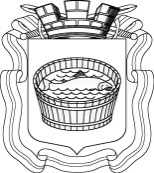 Ленинградская область                           Лужский муниципальный район Совет депутатов Лужского городского поселениячетвертого созываРЕШЕНИЕ           16 апреля 2024 года       №  257О внесении изменений в решение Совета депутатов Лужского городского поселения от 19.12.2023 г. № 231 «О бюджете Лужского городского поселения Лужского муниципального района Ленинградской области на 2024 год и на плановый период 2025 и 2026 годов»В соответствии с Федеральным законом от 06.10.2003 № 131-ФЗ          «Об общих принципах организации местного самоуправления в Российской Федерации», руководствуясь Бюджетным кодексом Российской Федерации, Уставом Лужского городского поселения Лужского муниципального района Ленинградской области, Совет депутатов Лужского городского поселения РЕШИЛ:Внести в решение Совета депутатов Лужского городского поселения от 19.12.2023 № 231 «О бюджете Лужского городского поселения Лужского муниципального района Ленинградской области на 2024 год и на плановый период 2025 и 2026 годов» (далее – решение) следующие изменения:1. В подпункте 1.1. пункта 1:цифры «461 287 860,08» заменить цифрами «2 775 780 289,98»;цифры «463 129 053,64» заменить цифрами «2 895 850 717,82»;цифры «1 841 193,56» заменить цифрами «120 070 427,84»;2. В подпункте 1.2. пункта 1:цифры «475 709 873,99» заменить цифрами «2 272 018 226,53»;цифры «440 098 645,36» заменить цифрами «481 673 688,11»;цифры «477 117 550,53» заменить цифрами «2 273 425 903,07»;цифры «441 499 456,67» заменить цифрами «483 074 499,42»;3. В подпункте 3.3. пункта 3:цифры «78 909 403,72» заменить цифрами «187 685 518,07»;цифры «94 735 829,37» заменить цифрами «259 290 047,11»;цифры «75 447 968,82» заменить цифрами «112 579 675,57».4. Подпункт 3.7. пункта 3 дополнить абзацем следующего содержания: «в случае перераспределения бюджетных ассигнований между видами расходов классификации расходов бюджетов для выплаты пособий, компенсаций и иных социальных выплат уволенным работникам в пределах общего объема бюджетных ассигнований, предусмотренных настоящим решением главному распорядителю бюджетных средств бюджета Лужского городского поселения Лужского муниципального района Ленинградской области».5. Пункт 3 дополнить подпунктом 3.8. следующего содержания:«3.8. Установить, что в соответствии со статьей 96 Бюджетного кодекса Российской Федерации, остатки средств бюджета Лужского городского поселения Лужского муниципального района Ленинградской области на 1 января 2024 года направляются в 2024 году на: увеличение в текущем финансовом году бюджетных ассигнований муниципального дорожного фонда, в объеме, не превышающем сумму остатка неиспользованных бюджетных ассигнований на указанные цели;увеличение бюджетных ассигнований на оплату заключенных от имени муниципального образования муниципальных контрактов на поставку товаров, выполнение работ, оказание услуг, подлежавших в соответствии с условиями этих муниципальных контрактов оплате в отчетном финансовом году, в объеме, не превышающем сумму остатка неиспользованных бюджетных ассигнований на указанные цели;увеличение бюджетных ассигнований на исполнение расходных обязательств муниципального образования Лужское городское поселение Лужского муниципального района Ленинградской области в объеме, не превышающем разницы между остатками, образовавшимися в связи с неполным исполнением бюджетных обязательств в 2023 году и суммой увеличения бюджетных ассигнований, предусмотренных абзацами 2, 3 настоящего подпункта».6. В абзаце втором подпункта 6.1. пункта 6:цифры «2 719 048,00» заменить цифрами «0,00».7. В подпункте 7.1. пункта 7:в абзаце третьем:цифры «1 000 000,00» заменить цифрами «2 514 494,84»;в абзаце седьмом:цифры «47 313 059,48» заменить цифрами «2 257 667 157,33»;в абзаце восьмом: цифры «35 335 959,48» заменить цифрами «1 664 646 259,48»;в абзаце 11:цифры «10 000 000,00» заменить цифрами «22 466 889,00».8. Изложить в новой редакции:Приложение 1 «Прогнозируемые поступления налоговых, неналоговых доходов и безвозмездных поступлений в бюджет Лужского городского поселения Лужского муниципального района Ленинградской области по кодам видов доходов на 2024 год и на плановый период 2025 и 2026 годов» (прилагается).Приложение 2 «Объем межбюджетных трансфертов, получаемых из других бюджетов бюджетной системы Российской Федерации на 2024 год и на плановый период 2025 и 2026 годов» (прилагается).Приложение 3 «Распределение бюджетных ассигнований по целевым статьям (муниципальным программам Лужского городского поселения Лужского муниципального района Ленинградской области и непрограммным направлениям деятельности), группам видов расходов, разделам и подразделам классификации расходов бюджетов на 2024 год и на плановый период 2025 и 2026 годов» (прилагается).Приложение 4 «Распределение бюджетных ассигнований по разделам и подразделам классификации расходов бюджетов на 2024 год и на плановый период 2025 и 2026 годов» (прилагается).Приложение 5 «Ведомственная структура расходов бюджета Лужского городского поселения Лужского муниципального района Ленинградской области на 2024 год и на плановый период 2025 и 2026 годов» (прилагается).Приложение 7 «Методика и расчет межбюджетных трансфертов, предоставляемых из бюджета Лужского городского поселения Лужского муниципального района Ленинградской области в бюджет Лужского муниципального района Ленинградской области на исполнение переданных полномочий по осуществлению внешнего муниципального финансового контроля» (прилагается).Приложение 8 «Программа муниципальных внутренних заимствований Лужского городского поселения Лужского муниципального района Ленинградской области на 2024 год и на плановый период 2025 и 2026 годов» (прилагается).Приложение 9 «Источники внутреннего финансирования дефицита бюджета Лужского городского поселения Лужского муниципального района Ленинградской области на 2024 год и на плановый период 2025 и 2026 годов» (прилагается).9. Настоящее решение вступает в силу с момента официального опубликования.Глава Лужского городского поселения,исполняющий полномочия председателя Совета депутатов	                                                                                 В.А. Голуб Разослано: КФ, ред. газ. «Лужская правда», прокуратура УТВЕРЖДЕНЫрешением Совета депутатов Лужского городского поселения Лужского муниципального районаЛенинградской областиот 19.12.2023 г. № 231(в редакции решения от 16.04.2024 № 257) (приложение 1)Прогнозируемые поступления налоговых, неналоговых доходов и безвозмездных поступлений в бюджет Лужского городского поселения Лужского муниципального района Ленинградской области по кодам видов доходов на 2024 год и на плановый период 2025 и 2026 годовУТВЕРЖДЕНрешением Совета депутатов Лужского городского поселения Лужского муниципального районаЛенинградской областиот 19.12.2023 г. № 231(в редакции решения от 16.04.2024 № 257) (приложение 2)Объем межбюджетных трансфертов, получаемых из других бюджетов бюджетной системы Российской Федерации на 2024 год и на плановый период 2025 и 2026 годовУТВЕРЖДЕНОрешением Совета депутатов Лужского городского поселения Лужского муниципального районаЛенинградской областиот 19.12.2023 г. № 231(в редакции решения от 16.04.2024 № 257) (приложение 3)Распределение бюджетных ассигнований по целевым статьям (муниципальным программам Лужского городского поселения Лужского муниципального района Ленинградской области и непрограммным направлениям деятельности), группам видов расходов, разделам и подразделам классификации расходов бюджетов на 2024 год и на плановый период 2025  и 2026 годов УТВЕРЖДЕНОрешением Совета депутатов Лужского городского поселения Лужского муниципального районаЛенинградской областиот 19.12.2023 г. № 231(в редакции решения от 16.04.2024 № 257) (приложение 4)Распределение бюджетных ассигнований по разделам и подразделам классификации расходов бюджетов на 2024 год и на плановый период 2025 и 2026 годовУТВЕРЖДЕНАрешением Совета депутатов Лужского городского поселения Лужского муниципального районаЛенинградской областиот 19.12.2023 г. № 231(в редакции решения от 16.04.2024 № 257) (приложение 5)Ведомственная структура расходов бюджета Лужского городского поселения Лужского муниципального района Ленинградской области на 2024 год и на плановый период 2025 и 2026 годовУТВЕРЖДЕНАрешением Совета депутатов Лужского городского поселения Лужского муниципального района Ленинградской области от 19.12.2023 г. № 231(в редакции решения от 16.04.2024 № 257) (приложение 7) Методика и расчет межбюджетных трансфертов, предоставляемых из бюджета Лужского городского поселения Лужского муниципального района Ленинградской области в бюджет Лужского муниципального района Ленинградской области на исполнение переданных полномочий по осуществлению внешнего муниципального финансового контроля 1. Общие положения1.1. Методика и расчет межбюджетных трансфертов, предоставляемых из бюджета Лужского городского поселения Лужского муниципального района Ленинградской области в бюджет Лужского муниципального района Ленинградской области на исполнение переданных полномочий по осуществлению внешнего муниципального финансового контроля разработана в соответствии со статьей 142.5 Бюджетного кодекса Российской Федерации, Федеральным законом от 06.10.2003 № 131-ФЗ «Об общих принципах организации местного самоуправления в Российской Федерации».1.2. Межбюджетные трансферты предоставляются в виде иных межбюджетных трансфертов из бюджета Лужского городского поселения Лужского муниципального района Ленинградской области в бюджет Лужского муниципального района Ленинградской области.2. Цели и условия предоставления межбюджетных трансфертов2.1. Межбюджетные трансферты из бюджета Лужского городского поселения Лужского муниципального района Ленинградской области в бюджет Лужского муниципального района Ленинградской области предоставляются в соответствии с заключенными соглашениями с органами местного самоуправления Лужского муниципального района о передаче осуществления части полномочий по решению вопросов местного значения, содержащим следующие положения (далее соглашение):-сведения об объеме иных межбюджетных трансфертов, предоставляемых бюджету Лужского муниципального района Ленинградской области;-целевое назначение иных межбюджетных трансфертов;-порядок и сроки перечисления иных межбюджетных трансфертов;-порядок осуществления контроля за исполнением условий соглашения;-ответственность сторон за нарушение условий соглашения;-иные условия, определяемые по соглашению сторон.2.2. Объем межбюджетных трансфертов утверждается Советом депутатов Лужского городского поселения в соответствии с решением о бюджете Лужского городского поселения Лужского муниципального района Ленинградской области на очередной финансовый год и плановый период.3. Расчет межбюджетных трансфертовМетодика определяет расчет объема межбюджетных трансфертов, предоставляемых бюджету Лужского муниципального района Ленинградской области из бюджета Лужского городского поселения Лужского муниципального района Ленинградской области на исполнение переданных полномочий по осуществлению внешнего муниципального финансового контроля.Расчет межбюджетных трансфертов осуществляется в валюте Российской Федерации.Размер межбюджетных трансфертов рассчитывается по формуле:Н=(ФОТ+М) х Д/100,где:Н - годовой объем финансовых средств на осуществление переданных полномочий по внешнему муниципальному финансовому контролю;ФОТ - годовой фонд оплаты труда двух ставок инспекторов органа внешнего финансового контроля;М - расходы на материально-техническое обеспечение, в том числе расходы на канцелярские товары, закупку компьютеров, мебели, обслуживание вычислительной техники, оплата услуг связи, командировочные расходы (в объеме 10% от ФОТ);Д - доля бюджета Лужского городского поселения Лужского муниципального района Ленинградской области в консолидированном бюджете Лужского муниципального района Ленинградской области в процентах.4. Порядок предоставления межбюджетных трансфертови осуществления контроля за их использованием3.1. Межбюджетные трансферты предоставляются бюджету Лужского муниципального района Ленинградской области в пределах сумм, утвержденных в бюджете Лужского городского поселения Лужского муниципального района Ленинградской области на текущий финансовый год, по согласованию сторон.3.2. Межбюджетные трансферты из бюджета Лужского городского поселения Лужского муниципального района Ленинградской области перечисляются в бюджет Лужского муниципального района Ленинградской области путем зачисления средств на счета управления Федерального казначейства по Ленинградской области, открытых органами местного самоуправления Лужского муниципального района.3.3. Контроль за целевым использованием межбюджетных трансфертов осуществляет администрация Лужского муниципального района.3.4. В целях осуществления контроля за целевым использованием межбюджетных трансфертов органы местного самоуправления Лужского муниципального района представляют в администрацию Лужского муниципального района отчет о целевом использовании иных межбюджетных трансфертов в сроки, установленные для предоставления отчетности. Отчет должен содержать следующие данные: сумма полученных межбюджетных трансфертов с начала года, сумма произведенных кассовых расходов с начала года, остаток неиспользованных средств на конец отчетного периода.3.5. Администрация Лужского муниципального района осуществляет проверку отчета в течение пяти рабочих дней после его получения.3.6. В случае выявления нецелевого использования межбюджетных трансфертов предоставление межбюджетных трансфертов приостанавливается. Решение о приостановлении предоставления межбюджетных трансфертов принимается администрацией Лужского муниципального района. Решение о приостановлении предоставления межбюджетных трансфертов принимается в форме постановления администрации Лужского муниципального района. Постановление администрации Лужского муниципального района о приостановлении предоставления межбюджетных трансфертов направляется в органы местного самоуправления Лужского  муниципального района, с которыми заключены соглашения.3.7. Сокращение предоставления межбюджетных трансфертов из бюджета Лужского городского поселения Лужского муниципального района Ленинградской области предполагает внесение изменений в бюджет Лужского городского поселения в части уменьшения суммы предоставления межбюджетных трансфертов из бюджета Лужского городского поселения Лужского муниципального района Ленинградской области бюджету Лужского муниципального района Ленинградской области.3.8. Решение Совета депутатов Лужского городского поселения о сокращении предоставления межбюджетных трансфертов направляется органам местного самоуправления Лужского муниципального района, с которыми заключены соглашения не позднее следующего рабочего дня с даты его принятия. 3.9. В случае превышения расчетного объема сокращения предоставления межбюджетных трансфертов из бюджета Лужского городского поселения Лужского муниципального района Ленинградской области бюджету Лужского муниципального района Ленинградской области над объемом межбюджетных трансфертов, оставшимся до конца текущего финансового года, сокращение производится на объем межбюджетных трансфертов, оставшийся до конца текущего финансового года.УТВЕРЖДЕНАрешением Совета депутатов Лужского городского поселения Лужского муниципального района Ленинградской области от 19.12.2023 г. № 231(в редакции решения от 16.04.2024 № 257) (приложение 8) Программа муниципальных внутренних заимствований Лужского городского поселения Лужского муниципального района Ленинградской области на 2024 год и на плановый период 2025 и 2026 годов(рублей)УТВЕРЖДЕНЫрешением Совета депутатов Лужского городского поселения Лужского муниципального района Ленинградской области от 19.12.2023 г. № 231(в редакции решения от 16.04.2024 № 257) (приложение 9) Источники внутреннего финансирования дефицита бюджетаЛужского городского поселения Лужского муниципального района Ленинградской областина 2024 год и на плановый период 2025 и 2026 годовКод бюджетной классификацииИсточник доходовСумма (руб.)Сумма (руб.)Сумма (руб.)Код бюджетной классификацииИсточник доходов2024 год2025 год2026 год12345ВСЕГО ДОХОДОВ2 775 780 289,982 272 018 226,53481 673 688,111 00 00 00 0 00 0 000 000 НАЛОГОВЫЕ И НЕНАЛОГОВЫЕ ДОХОДЫ337 349 858,00353 657 992,00371 937 300,00Налоговые доходы300 631 858,00317 818 992,00336 437 300,001 01 00 00 0 00 0 000 000 НАЛОГИ НА ПРИБЫЛЬ, ДОХОДЫ227 741 358,00243 910 992,00261 960 400,001 01 02 00 0 01 0 000 110 Налог на доходы физических лиц227 741 358,00243 910 992,00261 960 400,001 03 00 00 0 00 0 000 000 НАЛОГИ НА ТОВАРЫ (РАБОТЫ, УСЛУГИ), РЕАЛИЗУЕМЫЕ НА ТЕРРИТОРИИ РОССИЙСКОЙ ФЕДЕРАЦИИ7 993 600,008 272 400,008 355 100,001 03 02 00 0 01 0 000 110 Акцизы по подакцизным товарам (продукции), производимым на территории Российской Федерации7 993 600,008 272 400,008 355 100,001 06 00 00 0 00 0 000 000 НАЛОГИ НА ИМУЩЕСТВО64 896 900,0065 635 600,0066 121 800,001 06 01 00 0 00 0 000 110 Налог на имущество физических лиц9 974 500,0010 164 000,0010 428 300,001 06 06 00 0 00 0 000 110 Земельный налог54 922 400,0055 471 600,0055 693 500,00Неналоговые доходы36 718 000,0035 839 000,0035 500 000,001 11 00 00 0 00 0 000 000 ДОХОДЫ ОТ ИСПОЛЬЗОВАНИЯ ИМУЩЕСТВА, НАХОДЯЩЕГОСЯ В ГОСУДАРСТВЕННОЙ И МУНИЦИПАЛЬНОЙ СОБСТВЕННОСТИ11 723 000,0011 738 000,0011 738 000,001 11 01 00 0 00 0 000 120 Доходы в виде прибыли, приходящейся на доли в уставных (складочных) капиталах хозяйственных товариществ и обществ, или дивидендов по акциям, принадлежащим Российской Федерации, субъектам Российской Федерации или муниципальным образованиям20 000,0035 000,0035 000,001 11 05 00 0 00 0 000 120 Доходы, получаемые в виде арендной либо иной платы за передачу в возмездное пользование государственного и муниципального имущества (за исключением имущества бюджетных и автономных учреждений, а также имущества государственных и муниципальных унитарных предприятий, в том числе казенных)6 425 000,006 425 000,006 425 000,001 11 05 01 0 00 0 000 120 Доходы, получаемые в виде арендной платы за земельные участки, государственная собственность на которые не разграничена, а также средства от продажи права на заключение договоров аренды указанных земельных участков3 560 000,003 560 000,003 560 000,001 11 05 07 0 00 0 000 120 Доходы от сдачи в аренду имущества, составляющего государственную (муниципальную) казну (за исключением земельных участков)2 865 000,002 865 000,002 865 000,001 11 09 00 0 00 0 000 120 Прочие доходы от использования имущества и прав, находящихся в государственной и муниципальной собственности (за исключением имущества бюджетных и автономных учреждений, а также имущества государственных и муниципальных унитарных предприятий, в том числе казенных)5 278 000,005 278 000,005 278 000,001 13 00 00 0 00 0 000 000 ДОХОДЫ ОТ ОКАЗАНИЯ ПЛАТНЫХ УСЛУГ И КОМПЕНСАЦИИ ЗАТРАТ ГОСУДАРСТВА19 852 000,0019 852 000,0019 852 000,001 13 01 00 0 00 0 000 130 Доходы от оказания платных услуг (работ)19 842 000,0019 842 000,0019 842 000,001 13 02 00 0 00 0 000 130 Доходы от компенсации затрат государства10 000,0010 000,0010 000,001 14 00 00 0 00 0 000 000 ДОХОДЫ ОТ ПРОДАЖИ МАТЕРИАЛЬНЫХ И НЕМАТЕРИАЛЬНЫХ АКТИВОВ5 143 000,004 249 000,003 910 000,001 14 02 00 0 00 0 000 000 Доходы от реализации имущества, находящегося в государственной и муниципальной собственности (за исключением движимого имущества бюджетных и автономных учреждений, а также имущества государственных и муниципальных унитарных предприятий, в том числе казенных)1 533 000,00639 000,00300 000,001 14 06 00 0 00 0 000 430 Доходы от продажи земельных участков, находящихся в государственной и муниципальной собственности3 610 000,003 610 000,003 610 000,002 00 00 00 0 00 0 000 000 БЕЗВОЗМЕЗДНЫЕ ПОСТУПЛЕНИЯ2 438 430 431,981 918 360 234,53109 736 388,11Код бюджетной классификацииИсточник доходовСумма (руб.)Сумма (руб.)Сумма (руб.)Код бюджетной классификацииИсточник доходов2024 год2025 год2026 год12345ВСЕГО2 438 430 431,981 918 360 234,53109 736 388,112 00 00 00 0 00 0 000 000 БЕЗВОЗМЕЗДНЫЕ ПОСТУПЛЕНИЯ2 438 430 431,981 918 360 234,53109 736 388,112 02 00 00 0 00 0 000 000 БЕЗВОЗМЕЗДНЫЕ ПОСТУПЛЕНИЯ ОТ ДРУГИХ БЮДЖЕТОВ БЮДЖЕТНОЙ СИСТЕМЫ РОССИЙСКОЙ ФЕДЕРАЦИИ2 438 425 431,981 918 360 234,53109 736 388,112 02 10 00 0 00 0 000 150 Дотации бюджетам бюджетной системы Российской Федерации49 204 500,0046 581 100,0040 581 300,002 02 16 00 1 00 0 000 150 Дотации на выравнивание бюджетной обеспеченности из бюджетов муниципальных районов, городских округов с внутригородским делением49 204 500,0046 581 100,0040 581 300,002 02 16 00 1 13 0 000 150 Дотации бюджетам городских поселений на выравнивание бюджетной обеспеченности из бюджетов муниципальных районов49 204 500,0046 581 100,0040 581 300,002 02 20 00 0 00 0 000 150 Субсидии бюджетам бюджетной системы Российской Федерации (межбюджетные субсидии)2 215 305 422,231 871 779 134,5369 155 088,112 02 20 21 6 00 0 000 150 Субсидии бюджетам на осуществление дорожной деятельности в отношении автомобильных дорог общего пользования, а также капитального ремонта и ремонта дворовых территорий многоквартирных домов, проездов к дворовым территориям многоквартирных домов населенных пунктов68 217 822,30164 554 217,7437 131 706,752 02 20 21 6 13 0 000 150 Субсидии бюджетам городских поселений на осуществление дорожной деятельности в отношении автомобильных дорог общего пользования, а также капитального ремонта и ремонта дворовых территорий многоквартирных домов, проездов к дворовым территориям многоквартирных домов населенных пунктов68 217 822,30164 554 217,7437 131 706,752 02 20 29 9 00 0 000 150 Субсидии бюджетам муниципальных образований на обеспечение мероприятий по переселению граждан из аварийного жилищного фонда, в том числе переселению граждан из аварийного жилищного фонда с учетом необходимости развития малоэтажного жилищного строительства, за счет средств, поступивших от публично-правовой компании "Фонд развития территорий"427 175 949,380,000,002 02 20 29 9 13 0 000 150 Субсидии бюджетам городских поселений на обеспечение мероприятий по переселению граждан из аварийного жилищного фонда, в том числе переселению граждан из аварийного жилищного фонда с учетом необходимости развития малоэтажного жилищного строительства, за счет средств, поступивших от публично-правовой компании "Фонд развития территорий"427 175 949,380,000,002 02 20 30 2 00 0 000 150 Субсидии бюджетам муниципальных образований на обеспечение мероприятий по переселению граждан из аварийного жилищного фонда, в том числе переселению граждан из аварийного жилищного фонда с учетом необходимости развития малоэтажного жилищного строительства, за счет средств бюджетов1 631 178 148,471 629 310 300,000,002 02 20 30 2 13 0 000 150 Субсидии бюджетам городских поселений на обеспечение мероприятий по переселению граждан из аварийного жилищного фонда, в том числе переселению граждан из аварийного жилищного фонда с учетом необходимости развития малоэтажного жилищного строительства, за счет средств бюджетов1 631 178 148,471 629 310 300,000,002 02 25 49 7 00 0 000 150 Субсидии бюджетам на реализацию мероприятий по обеспечению жильем молодых семей0,002 443 834,804 443 336,002 02 25 49 7 13 0 000 150 Субсидии бюджетам городских поселений на реализацию мероприятий по обеспечению жильем молодых семей0,002 443 834,804 443 336,002 02 25 55 5 00 0 000 150 Субсидии бюджетам на реализацию программ формирования современной городской среды14 000 000,000,000,002 02 25 55 5 13 0 000 150 Субсидии бюджетам городских поселений на реализацию программ формирования современной городской среды14 000 000,000,000,002 02 29 99 9 00 0 000 150 Прочие субсидии74 733 502,0875 470 781,9927 580 045,362 02 29 99 9 13 0 000 150 Прочие субсидии бюджетам городских поселений74 733 502,0875 470 781,9927 580 045,362 02 40 00 0 00 0 000 150 Иные межбюджетные трансферты173 915 509,750,000,002 02 49 99 9 00 0 000 150 Прочие межбюджетные трансферты, передаваемые бюджетам173 915 509,750,000,002 02 49 99 9 13 0 000 150 Прочие межбюджетные трансферты, передаваемые бюджетам городских поселений173 915 509,750,000,002 07 00 00 0 00 0 000 000 ПРОЧИЕ БЕЗВОЗМЕЗДНЫЕ ПОСТУПЛЕНИЯ5 000,000,000,002 07 05 00 0 13 0 000 150 Прочие безвозмездные поступления в бюджеты городских поселений5 000,000,000,002 07 05 03 0 13 0 000 150 Прочие безвозмездные поступления в бюджеты городских поселений5 000,000,000,00НаименованиеЦСРВРРзПРСумма (руб.)Сумма (руб.)Сумма (руб.)НаименованиеЦСРВРРзПР2024 год2025 год2026 год12345678Всего2 895 850 717,822 261 818 969,41457 084 586,53Муниципальная программа Лужского городского поселения Лужского муниципального района Ленинградской области "Развитие и поддержка малого и среднего предпринимательства в Лужском городском поселении"51.0.00.00000529 451,73529 451,73529 451,73Комплексы процессных мероприятий51.4.00.00000529 451,73529 451,73529 451,73Комплекс процессных мероприятий "Поддержка и развитие предпринимательской деятельности на территории Лужского городского поселения"51.4.01.00000529 451,73529 451,73529 451,73Расходы на мероприятия поддержки и развития предпринимательской деятельности51.4.01.00910529 451,73529 451,73529 451,73Закупка товаров, работ и услуг для обеспечения государственных (муниципальных) нужд51.4.01.009102.0.0529 451,73529 451,73529 451,73Другие вопросы в области национальной экономики51.4.01.009102.0.00412529 451,73529 451,73529 451,73Муниципальная программа Лужского городского поселения Лужского муниципального района Ленинградской области "Развитие жилищно-коммунального и дорожного хозяйства Лужского городского поселения Лужского муниципального района"56.0.00.00000293 163 527,35351 986 340,59195 853 345,88Комплексы процессных мероприятий56.4.00.00000203 819 884,20153 245 186,75150 757 922,06Комплекс процессных мероприятий "Поддержание устойчивой работы объектов коммунальной и инженерной инфраструктуры"56.4.01.000002 230 000,001 500 000,001 500 000,00Проведение непредвиденных аварийно-восстановительных работ и других неотложных мероприятий56.4.01.01130140 000,000,000,00Закупка товаров, работ и услуг для обеспечения государственных (муниципальных) нужд56.4.01.011302.0.0140 000,000,000,00Коммунальное хозяйство56.4.01.011302.0.00502140 000,000,000,00Расходы на мероприятия по ремонту и содержанию ливневой канализации56.4.01.019001 000 000,001 000 000,001 000 000,00Закупка товаров, работ и услуг для обеспечения государственных (муниципальных) нужд56.4.01.019002.0.01 000 000,001 000 000,001 000 000,00Благоустройство56.4.01.019002.0.005031 000 000,001 000 000,001 000 000,00Расходы на организацию теплоснабжения56.4.01.02570640 000,00500 000,00500 000,00Закупка товаров, работ и услуг для обеспечения государственных (муниципальных) нужд56.4.01.025702.0.0640 000,00500 000,00500 000,00Коммунальное хозяйство56.4.01.025702.0.00502640 000,00500 000,00500 000,00Расходы на актуализацию схем водоснабжения и водоотведения56.4.01.03090450 000,000,000,00Закупка товаров, работ и услуг для обеспечения государственных (муниципальных) нужд56.4.01.030902.0.0450 000,000,000,00Коммунальное хозяйство56.4.01.030902.0.00502450 000,000,000,00Комплекс процессных мероприятий "Электроснабжение, энергосбережение и повышение энергетической эффективности"56.4.02.0000021 227 207,4219 600 000,0019 600 000,00Расходы на техническое обслуживание и текущий ремонт уличного освещения поселения56.4.02.019306 350 000,005 000 000,005 000 000,00Закупка товаров, работ и услуг для обеспечения государственных (муниципальных) нужд56.4.02.019302.0.06 350 000,005 000 000,005 000 000,00Благоустройство56.4.02.019302.0.005036 350 000,005 000 000,005 000 000,00Расходы на оплату потребляемой электроэнергии наружным освещением на территории Лужского городского поселения56.4.02.0194013 738 419,0913 100 000,0013 100 000,00Закупка товаров, работ и услуг для обеспечения государственных (муниципальных) нужд56.4.02.019402.0.013 738 419,0913 100 000,0013 100 000,00Благоустройство56.4.02.019402.0.0050313 738 419,0913 100 000,0013 100 000,00Расходы на организацию электроснабжения56.4.02.026201 138 788,331 500 000,001 500 000,00Закупка товаров, работ и услуг для обеспечения государственных (муниципальных) нужд56.4.02.026202.0.01 138 788,331 500 000,001 500 000,00Коммунальное хозяйство56.4.02.026202.0.005021 138 788,331 500 000,001 500 000,00Комплекс процессных мероприятий "Содержание, капитальный и текущий ремонт жилищного фонда"56.4.03.0000014 469 022,0014 009 953,2414 009 953,24Расходы на проведение технической экспертизы, ремонт и прочие мероприятия по содержанию объектов жилищного фонда56.4.03.003706 000 000,006 000 000,006 000 000,00Закупка товаров, работ и услуг для обеспечения государственных (муниципальных) нужд56.4.03.003702.0.06 000 000,006 000 000,006 000 000,00Жилищное хозяйство56.4.03.003702.0.005016 000 000,006 000 000,006 000 000,00Взносы на капитальный ремонт общего имущества в многоквартирных домах, расположенных на территории поселения, в части муниципальной собственности56.4.03.023108 469 022,008 009 953,248 009 953,24Закупка товаров, работ и услуг для обеспечения государственных (муниципальных) нужд56.4.03.023102.0.08 469 022,008 009 953,248 009 953,24Жилищное хозяйство56.4.03.023102.0.005018 469 022,008 009 953,248 009 953,24Комплекс процессных мероприятий "Благоустройство территории Лужского городского поселения"56.4.04.0000053 166 560,0148 300 854,8643 300 000,00Расходы на озеленение и прочие мероприятия по благоустройству территории Лужского городского поселения56.4.04.0053026 535 929,7027 000 854,8622 000 000,00Закупка товаров, работ и услуг для обеспечения государственных (муниципальных) нужд56.4.04.005302.0.026 535 929,7027 000 854,8622 000 000,00Благоустройство56.4.04.005302.0.0050326 535 929,7027 000 854,8622 000 000,00Иные межбюджетные трансферты на поддержку ЖКХ, развитие общественной и транспортной инфраструктуры поселений и оказание дополнительной финансовой помощи56.4.04.007305 262 265,200,000,00Закупка товаров, работ и услуг для обеспечения государственных (муниципальных) нужд56.4.04.007302.0.05 262 265,200,000,00Благоустройство56.4.04.007302.0.005035 262 265,200,000,00Расходы на мероприятия по содержанию территории Лужского городского поселения56.4.04.0187020 742 049,3221 200 000,0021 200 000,00Закупка товаров, работ и услуг для обеспечения государственных (муниципальных) нужд56.4.04.018702.0.020 742 049,3221 200 000,0021 200 000,00Благоустройство56.4.04.018702.0.0050320 742 049,3221 200 000,0021 200 000,00Расходы на организацию ритуальных услуг56.4.04.02950100 000,00100 000,00100 000,00Закупка товаров, работ и услуг для обеспечения государственных (муниципальных) нужд56.4.04.029502.0.0100 000,00100 000,00100 000,00Благоустройство56.4.04.029502.0.00503100 000,00100 000,00100 000,00Расходы на поддержку развития общественной инфраструктуры муниципального значения56.4.04.S4840526 315,790,000,00Закупка товаров, работ и услуг для обеспечения государственных (муниципальных) нужд56.4.04.S48402.0.0526 315,790,000,00Благоустройство56.4.04.S48402.0.00503526 315,790,000,00Комплекс процессных мероприятий "Реализация функций в сфере обращения с отходами"56.4.05.000002 515 944,922 300 000,002 300 000,00Расходы на мероприятия по оборудованию и ремонту контейнерных площадок56.4.05.004601 300 000,001 300 000,001 300 000,00Закупка товаров, работ и услуг для обеспечения государственных (муниципальных) нужд56.4.05.004602.0.01 300 000,001 300 000,001 300 000,00Благоустройство56.4.05.004602.0.005031 300 000,001 300 000,001 300 000,00Расходы на организацию деятельности по накоплению (в том числе раздельному накоплению) и транспортированию твердых коммунальных отходов56.4.05.019201 215 944,921 000 000,001 000 000,00Закупка товаров, работ и услуг для обеспечения государственных (муниципальных) нужд56.4.05.019202.0.01 215 944,921 000 000,001 000 000,00Благоустройство56.4.05.019202.0.005031 215 944,921 000 000,001 000 000,00Комплекс процессных мероприятий "Содержание и ремонт автомобильных дорог и искусственных сооружений"56.4.06.0000097 943 502,8460 034 378,6562 547 968,82Расходы на оплату потребляемой электроэнергии светофорными постами на территории Лужского городского поселения56.4.06.019101 599 135,851 500 000,001 500 000,00Закупка товаров, работ и услуг для обеспечения государственных (муниципальных) нужд56.4.06.019102.0.01 599 135,851 500 000,001 500 000,00Дорожное хозяйство (дорожные фонды)56.4.06.019102.0.004091 599 135,851 500 000,001 500 000,00Расходы на содержание проезжих частей улиц и Привокзальной площади56.4.06.0269027 791 960,6117 427 659,3128 262 000,00Закупка товаров, работ и услуг для обеспечения государственных (муниципальных) нужд56.4.06.026902.0.027 791 960,6117 427 659,3128 262 000,00Дорожное хозяйство (дорожные фонды)56.4.06.026902.0.0040927 791 960,6117 427 659,3128 262 000,00Расходы на капитальный ремонт и ремонт автомобильных дорог, дворовых проездов и искусственных сооружений56.4.06.0270068 552 406,3841 106 719,3432 785 968,82Закупка товаров, работ и услуг для обеспечения государственных (муниципальных) нужд56.4.06.027002.0.068 552 406,3841 106 719,3432 785 968,82Дорожное хозяйство (дорожные фонды)56.4.06.027002.0.0040968 552 406,3841 106 719,3432 785 968,82Комплекс процессных мероприятий "Повышение безопасности дорожного движения"56.4.07.0000012 267 647,017 500 000,007 500 000,00Расходы на мероприятия, направленные на повышение безопасности дорожного движения, приобретение, ремонт и установку дорожных знаков56.4.07.029208 823 096,017 500 000,007 500 000,00Закупка товаров, работ и услуг для обеспечения государственных (муниципальных) нужд56.4.07.029202.0.08 823 096,017 500 000,007 500 000,00Дорожное хозяйство (дорожные фонды)56.4.07.029202.0.004098 823 096,017 500 000,007 500 000,00Расходы на реализацию областного закона от 15 января 2018 года № 3-оз "О содействии участию населения в осуществлении местного самоуправления в иных формах на территориях административных центров и городских поселков муниципальных образований Ленинградской области"56.4.07.S46603 444 551,000,000,00Закупка товаров, работ и услуг для обеспечения государственных (муниципальных) нужд56.4.07.S46602.0.03 444 551,000,000,00Дорожное хозяйство (дорожные фонды)56.4.07.S46602.0.004093 444 551,000,000,00Отраслевые проекты56.7.00.0000089 343 643,15198 741 153,8445 095 423,82Отраслевой проект "Эффективное обращение с отходами производства и потребления на территории Ленинградской области"56.7.02.000007 750 000,004 400 000,000,00Расходы на мероприятия по созданию мест (площадок) накопления твердых коммунальных отходов56.7.02.S47905 650 000,002 600 000,000,00Закупка товаров, работ и услуг для обеспечения государственных (муниципальных) нужд56.7.02.S47902.0.05 650 000,002 600 000,000,00Благоустройство56.7.02.S47902.0.005035 650 000,002 600 000,000,00Расходы на мероприятия по ликвидации несанкционированных свалок56.7.02.S48802 100 000,001 800 000,000,00Закупка товаров, работ и услуг для обеспечения государственных (муниципальных) нужд56.7.02.S48802.0.02 100 000,001 800 000,000,00Благоустройство56.7.02.S48802.0.005032 100 000,001 800 000,000,00Отраслевой проект "Развитие и приведение в нормативное состояние автомобильных дорог общего пользования"56.7.03.0000077 474 368,22191 755 668,4642 531 706,75Расходы на капитальный ремонт и ремонт автомобильных дорог общего пользования местного значения, имеющих приоритетный социально значимый характер56.7.03.S420077 474 368,22191 755 668,4642 531 706,75Закупка товаров, работ и услуг для обеспечения государственных (муниципальных) нужд56.7.03.S42002.0.077 474 368,22191 755 668,4642 531 706,75Дорожное хозяйство (дорожные фонды)56.7.03.S42002.0.0040977 474 368,22191 755 668,4642 531 706,75Отраслевой проект "Благоустройство сельских территорий"56.7.04.00000104 780,0985 485,3863 717,07Расходы на реализацию комплекса мероприятий по борьбе с борщевиком Сосновского на территориях муниципальных образований Ленинградской области56.7.04.S4310104 780,0985 485,3863 717,07Закупка товаров, работ и услуг для обеспечения государственных (муниципальных) нужд56.7.04.S43102.0.0104 780,0985 485,3863 717,07Благоустройство56.7.04.S43102.0.00503104 780,0985 485,3863 717,07Отраслевой проект "Обеспечение надежности и качества снабжения населения и организаций Ленинградской области электрической и тепловой энергией"56.7.05.000004 014 494,842 500 000,002 500 000,00Расходы на проектно-изыскательские работы и строительство газопровода56.7.05.003602 514 494,841 000 000,001 000 000,00Капитальные вложения в объекты государственной (муниципальной) собственности56.7.05.003604.0.02 514 494,841 000 000,001 000 000,00Коммунальное хозяйство56.7.05.003604.0.005022 514 494,841 000 000,001 000 000,00Расходы на организацию газоснабжения56.7.05.025001 500 000,001 500 000,001 500 000,00Закупка товаров, работ и услуг для обеспечения государственных (муниципальных) нужд56.7.05.025002.0.01 500 000,001 500 000,001 500 000,00Коммунальное хозяйство56.7.05.025002.0.005021 500 000,001 500 000,001 500 000,00Муниципальная программа Лужского городского поселения Лужского муниципального района Ленинградской области "Развитие культуры в Лужском городском поселении"58.0.00.00000216 910 091,99187 633 571,09137 633 571,09Комплексы процессных мероприятий58.4.00.00000140 460 477,41137 633 571,09137 633 571,09Комплекс процессных мероприятий "Развитие и сохранение кадрового потенциала работников в учреждениях культуры"58.4.01.0000060 115 400,0060 115 400,0060 115 400,00Расходы на сохранение целевых показателей повышения оплаты труда работников учреждений культуры Лужского городского поселения58.4.01.004805 000 000,005 000 000,005 000 000,00Расходы на выплаты персоналу в целях обеспечения выполнения функций государственными (муниципальными) органами, казенными учреждениями, органами управления государственными внебюджетными фондами58.4.01.004801.0.05 000 000,005 000 000,005 000 000,00Культура58.4.01.004801.0.008015 000 000,005 000 000,005 000 000,00Расходы на развитие кадрового потенциала работников культуры58.4.01.0249070 000,0070 000,0070 000,00Закупка товаров, работ и услуг для обеспечения государственных (муниципальных) нужд58.4.01.024902.0.070 000,0070 000,0070 000,00Культура58.4.01.024902.0.0080170 000,0070 000,0070 000,00Расходы на софинансирование дополнительных расходов местных бюджетов на сохранение целевых показателей повышения оплаты труда работников муниципальных учреждений культуры в соответствии с Указом Президента Российской Федерации от 7 мая 2012 года № 597 "О мероприятиях по реализации государственной социальной политики"58.4.01.S036055 045 400,0055 045 400,0055 045 400,00Расходы на выплаты персоналу в целях обеспечения выполнения функций государственными (муниципальными) органами, казенными учреждениями, органами управления государственными внебюджетными фондами58.4.01.S03601.0.055 045 400,0055 045 400,0055 045 400,00Культура58.4.01.S03601.0.0080155 045 400,0055 045 400,0055 045 400,00Комплекс процессных мероприятий "Создание условий для развития библиотечного дела и популяризации чтения"58.4.02.00000350 000,00350 000,00350 000,00Расходы на мероприятия по комплектованию библиотечных фондов58.4.02.02040350 000,00350 000,00350 000,00Закупка товаров, работ и услуг для обеспечения государственных (муниципальных) нужд58.4.02.020402.0.0350 000,00350 000,00350 000,00Культура58.4.02.020402.0.00801350 000,00350 000,00350 000,00Комплекс процессных мероприятий "Создание условий для развития культуры в Лужском городском поселении"58.4.03.0000079 995 077,4177 168 171,0977 168 171,09Расходы на обеспечение деятельности муниципальных казенных учреждений58.4.03.0013076 769 051,0975 552 671,0975 552 671,09Расходы на выплаты персоналу в целях обеспечения выполнения функций государственными (муниципальными) органами, казенными учреждениями, органами управления государственными внебюджетными фондами58.4.03.001301.0.046 528 794,5246 528 794,5246 528 794,52Культура58.4.03.001301.0.0080146 528 794,5246 528 794,5246 528 794,52Закупка товаров, работ и услуг для обеспечения государственных (муниципальных) нужд58.4.03.001302.0.030 063 329,5728 846 949,5728 846 949,57Культура58.4.03.001302.0.0080130 063 329,5728 846 949,5728 846 949,57Иные бюджетные ассигнования58.4.03.001308.0.0176 927,00176 927,00176 927,00Культура58.4.03.001308.0.00801176 927,00176 927,00176 927,00Расходы на проведение мероприятий в сфере культуры в Лужском городском поселении58.4.03.020501 615 500,001 615 500,001 615 500,00Закупка товаров, работ и услуг для обеспечения государственных (муниципальных) нужд58.4.03.020502.0.01 615 500,001 615 500,001 615 500,00Культура58.4.03.020502.0.008011 615 500,001 615 500,001 615 500,00Расходы на поддержку развития общественной инфраструктуры муниципального значения58.4.03.S48401 610 526,320,000,00Закупка товаров, работ и услуг для обеспечения государственных (муниципальных) нужд58.4.03.S48402.0.01 610 526,320,000,00Культура58.4.03.S48402.0.008011 610 526,320,000,00Отраслевые проекты58.7.00.0000076 449 614,5850 000 000,000,00Отраслевой проект "Развитие инфраструктуры культуры"58.7.01.0000076 449 614,5850 000 000,000,00Иные межбюджетные трансферты на поддержку ЖКХ, развитие общественной и транспортной инфраструктуры поселений и оказание дополнительной финансовой помощи58.7.01.0073036 980 174,580,000,00Закупка товаров, работ и услуг для обеспечения государственных (муниципальных) нужд58.7.01.007302.0.036 980 174,580,000,00Культура58.7.01.007302.0.0080136 980 174,580,000,00Расходы на капитальный ремонт объектов культуры городских поселений, муниципальных районов и городского округа Ленинградской области58.7.01.S035039 469 440,0050 000 000,000,00Закупка товаров, работ и услуг для обеспечения государственных (муниципальных) нужд58.7.01.S03502.0.039 469 440,0050 000 000,000,00Культура58.7.01.S03502.0.0080139 469 440,0050 000 000,000,00Муниципальная программа Лужского городского поселения Лужского муниципального района Ленинградской области "Молодежь Лужского городского поселения"59.0.00.0000012 671 202,4712 466 638,7412 466 638,74Комплексы процессных мероприятий59.4.00.0000012 671 202,4712 466 638,7412 466 638,74Комплекс процессных мероприятий "Создание условий и возможностей для успешной социализации и самореализации молодежи"59.4.01.0000012 671 202,4712 466 638,7412 466 638,74Расходы на обеспечение деятельности муниципальных казенных учреждений59.4.01.0013012 341 523,1112 341 523,1112 341 523,11Расходы на выплаты персоналу в целях обеспечения выполнения функций государственными (муниципальными) органами, казенными учреждениями, органами управления государственными внебюджетными фондами59.4.01.001301.0.010 558 626,6210 558 626,6210 558 626,62Молодежная политика59.4.01.001301.0.0070710 558 626,6210 558 626,6210 558 626,62Закупка товаров, работ и услуг для обеспечения государственных (муниципальных) нужд59.4.01.001302.0.01 727 896,491 727 896,491 727 896,49Молодежная политика59.4.01.001302.0.007071 727 896,491 727 896,491 727 896,49Иные бюджетные ассигнования59.4.01.001308.0.055 000,0055 000,0055 000,00Молодежная политика59.4.01.001308.0.0070755 000,0055 000,0055 000,00Расходы на мероприятия по молодежной политике59.4.01.02060125 115,63125 115,63125 115,63Закупка товаров, работ и услуг для обеспечения государственных (муниципальных) нужд59.4.01.020602.0.0125 115,63125 115,63125 115,63Молодежная политика59.4.01.020602.0.00707125 115,63125 115,63125 115,63Поддержка деятельности молодежных общественных организаций, объединений, инициатив и развития добровольческого (волонтерского) движения, содействие трудовой адаптации и занятости молодежи59.4.01.03070204 563,730,000,00Расходы на выплаты персоналу в целях обеспечения выполнения функций государственными (муниципальными) органами, казенными учреждениями, органами управления государственными внебюджетными фондами59.4.01.030701.0.0204 563,730,000,00Молодежная политика59.4.01.030701.0.00707204 563,730,000,00Муниципальная программа Лужского городского поселения Лужского муниципального района Ленинградской области "Физическая культура в Лужском городском поселении"60.0.00.0000018 568 230,141 568 230,141 568 230,14Комплексы процессных мероприятий60.4.00.0000018 568 230,141 568 230,141 568 230,14Комплекс процессных мероприятий "Развитие физической культуры и спорта на территории Лужского городского поселения"60.4.01.0000018 568 230,141 568 230,141 568 230,14Расходы на обеспечение деятельности муниципальных казенных учреждений60.4.01.0013018 208 230,141 208 230,141 208 230,14Закупка товаров, работ и услуг для обеспечения государственных (муниципальных) нужд60.4.01.001302.0.018 208 230,141 208 230,141 208 230,14Другие вопросы в области физической культуры и спорта60.4.01.001302.0.0110518 208 230,141 208 230,141 208 230,14Проведение официальных массовых физкультурных и спортивных мероприятий в Лужском городском поселении, обеспечение спортивных сборных команд60.4.01.02080360 000,00360 000,00360 000,00Закупка товаров, работ и услуг для обеспечения государственных (муниципальных) нужд60.4.01.020802.0.0360 000,00360 000,00360 000,00Другие вопросы в области физической культуры и спорта60.4.01.020802.0.01105360 000,00360 000,00360 000,00Муниципальная программа Лужского городского поселения Лужского муниципального района Ленинградской области "Обеспечение качественным жильем граждан на территории Лужского городского поселения Лужского муниципального района Ленинградской области"61.0.00.000002 280 134 046,331 674 646 259,4874 600 000,00Региональные проекты61.2.00.000002 257 667 157,331 664 646 259,4874 600 000,00Региональный проект "Обеспечение устойчивого сокращения непригодного для проживания жилищного фонда"61.2.F3.000002 257 667 157,331 664 646 259,4874 600 000,00Расходы на обеспечение устойчивого сокращения непригодного для проживания жилищного фонда (за счет средств публично-правовой компании "Фонд развития территорий")61.2.F3.67483427 175 949,380,000,00Капитальные вложения в объекты государственной (муниципальной) собственности61.2.F3.674834.0.0427 175 949,380,000,00Жилищное хозяйство61.2.F3.674834.0.00501427 175 949,380,000,00Расходы на обеспечение устойчивого сокращения непригодного для проживания жилищного фонда (за счет средств областного бюджета Ленинградской области)61.2.F3.674841 631 178 148,471 629 310 300,000,00Капитальные вложения в объекты государственной (муниципальной) собственности61.2.F3.674844.0.01 631 178 148,471 629 310 300,000,00Жилищное хозяйство61.2.F3.674844.0.005011 631 178 148,471 629 310 300,000,00Расходы на обеспечение устойчивого сокращения непригодного для проживания жилищного фонда61.2.F3.6748S199 313 059,4835 335 959,4874 600 000,00Капитальные вложения в объекты государственной (муниципальной) собственности61.2.F3.6748S4.0.0199 313 059,4835 335 959,4874 600 000,00Жилищное хозяйство61.2.F3.6748S4.0.00501199 313 059,4835 335 959,4874 600 000,00Комплексы процессных мероприятий61.4.00.0000022 466 889,0010 000 000,000,00Комплекс процессных мероприятий "Содействие в обеспечении качественным жильем граждан на территории Лужского городского поселения Лужского муниципального района Ленинградской области"61.4.01.0000022 466 889,0010 000 000,000,00Расходы на подготовку земельных участков для строительства многоквартирных жилых домов, создание объектов инженерной и транспортной инфраструктуры для обеспечения подключения многоквартирных жилых домов к инженерным сетям и прочие мероприятия по переселению граждан из аварийного жилищного фонда61.4.01.0527022 466 889,0010 000 000,000,00Капитальные вложения в объекты государственной (муниципальной) собственности61.4.01.052704.0.022 466 889,0010 000 000,000,00Жилищное хозяйство61.4.01.052704.0.0050122 466 889,0010 000 000,000,00Муниципальная программа Лужского городского поселения Лужского муниципального района Ленинградской области "Формирование комфортной городской среды на территории Лужского городского поселения Лужского муниципального района"65.0.00.0000037 610 836,152 080 000,002 080 000,00Региональные проекты65.2.00.0000037 610 836,152 080 000,002 080 000,00Региональный проект "Формирование комфортной городской среды"65.2.F2.0000037 610 836,152 080 000,002 080 000,00Расходы на реализацию программ формирования современной городской среды65.2.F2.5555037 610 836,152 080 000,002 080 000,00Закупка товаров, работ и услуг для обеспечения государственных (муниципальных) нужд65.2.F2.555502.0.037 610 836,152 080 000,002 080 000,00Благоустройство65.2.F2.555502.0.0050337 610 836,152 080 000,002 080 000,00Муниципальная программа Лужского городского поселения Лужского муниципального района Ленинградской области "Муниципальная поддержка граждан, нуждающихся в улучшении жилищных условий, на приобретение (строительство) жилья"66.0.00.00000551 002,002 994 836,804 443 336,00Отраслевые проекты66.7.00.00000551 002,002 994 836,804 443 336,00Отраслевой проект "Улучшение жилищных условий и обеспечение жильем отдельных категорий граждан"66.7.01.00000551 002,002 994 836,804 443 336,00Реализация мероприятий по обеспечению жильем молодых семей66.7.01.L4970551 002,002 994 836,804 443 336,00Социальное обеспечение и иные выплаты населению66.7.01.L49703.0.0551 002,002 994 836,804 443 336,00Охрана семьи и детства66.7.01.L49703.0.01004551 002,002 994 836,804 443 336,00Муниципальная программа Лужского городского поселения Лужского муниципального района Ленинградской области "Обеспечение безопасности на территории Лужского городского поселения Лужского муниципального района Ленинградской области"67.0.00.000007 745 654,006 745 654,006 745 654,00Комплексы процессных мероприятий67.4.00.000007 745 654,006 745 654,006 745 654,00Комплекс процессных мероприятий "Обеспечение общественного порядка и профилактика правонарушений на территории Лужского городского поселения"67.4.01.0000050 000,0050 000,0050 000,00Расходы на участие добровольных народных дружин (ДНД) в охране общественного порядка67.4.01.0255050 000,0050 000,0050 000,00Закупка товаров, работ и услуг для обеспечения государственных (муниципальных) нужд67.4.01.025502.0.050 000,0050 000,0050 000,00Другие вопросы в области национальной безопасности и правоохранительной деятельности67.4.01.025502.0.0031450 000,0050 000,0050 000,00Комплекс процессных мероприятий "Повышение уровня общественной безопасности"67.4.02.000004 940 467,204 940 467,204 940 467,20Расходы на создание автоматизированной системы видеонаблюдения "Безопасный город"67.4.02.025404 940 467,204 940 467,204 940 467,20Закупка товаров, работ и услуг для обеспечения государственных (муниципальных) нужд67.4.02.025402.0.04 940 467,204 940 467,204 940 467,20Другие вопросы в области национальной безопасности и правоохранительной деятельности67.4.02.025402.0.003144 940 467,204 940 467,204 940 467,20Комплекс процессных мероприятий "Обеспечение и поддержание в готовности систем гражданской обороны, предупреждения и ликвидации чрезвычайных ситуаций природного и техногенного характера"67.4.03.000002 755 186,801 755 186,801 755 186,80Расходы на мероприятия по защите населения и территории городского поселения от чрезвычайных ситуаций природного и техногенного характера67.4.03.02120754 000,00754 000,00754 000,00Закупка товаров, работ и услуг для обеспечения государственных (муниципальных) нужд67.4.03.021202.0.0754 000,00754 000,00754 000,00Защита населения и территории от чрезвычайных ситуаций природного и техногенного характера, пожарная безопасность67.4.03.021202.0.00310754 000,00754 000,00754 000,00Расходы на мероприятия по обеспечению первичных мер пожарной безопасности67.4.03.021301 221 186,80221 186,80221 186,80Закупка товаров, работ и услуг для обеспечения государственных (муниципальных) нужд67.4.03.021302.0.01 221 186,80221 186,80221 186,80Защита населения и территории от чрезвычайных ситуаций природного и техногенного характера, пожарная безопасность67.4.03.021302.0.003101 221 186,80221 186,80221 186,80Расходы на мероприятия по обеспечению безопасности людей на водных объектах67.4.03.02150690 000,00690 000,00690 000,00Закупка товаров, работ и услуг для обеспечения государственных (муниципальных) нужд67.4.03.021502.0.0690 000,00690 000,00690 000,00Защита населения и территории от чрезвычайных ситуаций природного и техногенного характера, пожарная безопасность67.4.03.021502.0.00310690 000,00690 000,00690 000,00Расходы на мероприятия по гражданской обороне67.4.03.0308090 000,0090 000,0090 000,00Закупка товаров, работ и услуг для обеспечения государственных (муниципальных) нужд67.4.03.030802.0.090 000,0090 000,0090 000,00Гражданская оборона67.4.03.030802.0.0030990 000,0090 000,0090 000,00Обеспечение деятельности органов местного самоуправления98.0.00.000002 832 998,002 832 998,002 832 998,00Обеспечение деятельности аппаратов представительных органов муниципального образования98.6.00.000002 832 998,002 832 998,002 832 998,00Расходы на обеспечение функций органов местного самоуправления98.6.00.001202 352 998,002 352 998,002 352 998,00Расходы на выплаты персоналу в целях обеспечения выполнения функций государственными (муниципальными) органами, казенными учреждениями, органами управления государственными внебюджетными фондами98.6.00.001201.0.01 798 380,941 798 380,941 798 380,94Функционирование законодательных (представительных) органов государственной власти и представительных органов муниципальных образований98.6.00.001201.0.001031 798 380,941 798 380,941 798 380,94Закупка товаров, работ и услуг для обеспечения государственных (муниципальных) нужд98.6.00.001202.0.0439 617,06439 617,06439 617,06Функционирование законодательных (представительных) органов государственной власти и представительных органов муниципальных образований98.6.00.001202.0.00103439 617,06439 617,06439 617,06Иные бюджетные ассигнования98.6.00.001208.0.0115 000,00115 000,00115 000,00Функционирование законодательных (представительных) органов государственной власти и представительных органов муниципальных образований98.6.00.001208.0.00103115 000,00115 000,00115 000,00Организация освещения в печатных и электронных средствах массовой информации, в сети Интернет деятельности органов местного самоуправления98.6.00.01070480 000,00480 000,00480 000,00Закупка товаров, работ и услуг для обеспечения государственных (муниципальных) нужд98.6.00.010702.0.0480 000,00480 000,00480 000,00Другие общегосударственные вопросы98.6.00.010702.0.00113480 000,00480 000,00480 000,00Непрограммные расходы органов местного самоуправления99.0.00.0000025 133 677,6618 334 988,8418 331 360,95Непрограммные расходы	99.9.00.0000025 133 677,6618 334 988,8418 331 360,95Доплаты к пенсиям муниципальных служащих99.9.00.003002 888 184,002 888 184,002 888 184,00Социальное обеспечение и иные выплаты населению99.9.00.003003.0.02 888 184,002 888 184,002 888 184,00Пенсионное обеспечение99.9.00.003003.0.010012 888 184,002 888 184,002 888 184,00Иные межбюджетные трансферты на осуществление части полномочий по решению вопросов местного значения поселений в соответствии с заключенными соглашениями по организации и осуществлению мероприятий по внешнему финансовому контролю99.9.00.00850595 388,900,000,00Межбюджетные трансферты99.9.00.008505.0.0595 388,900,000,00Обеспечение деятельности финансовых, налоговых и таможенных органов и органов финансового (финансово-бюджетного) надзора99.9.00.008505.0.00106595 388,900,000,00Процентные платежи по муниципальному долгу муниципального образования99.9.00.009005 907,413 627,890,00Обслуживание государственного (муниципального) долга99.9.00.009007.0.05 907,413 627,890,00Обслуживание государственного внутреннего и муниципального долга99.9.00.009007.0.013015 907,413 627,890,00Организация и проведение торжественных и праздничных мероприятий99.9.00.00920366 000,00366 000,00366 000,00Закупка товаров, работ и услуг для обеспечения государственных (муниципальных) нужд99.9.00.009202.0.0366 000,00366 000,00366 000,00Другие общегосударственные вопросы99.9.00.009202.0.00113366 000,00366 000,00366 000,00Резервный фонд администрации муниципального образования99.9.00.010101 500 000,001 500 000,001 500 000,00Иные бюджетные ассигнования99.9.00.010108.0.01 500 000,001 500 000,001 500 000,00Резервные фонды99.9.00.010108.0.001111 500 000,001 500 000,001 500 000,00Исполнение судебных актов, вступивших в законную силу, по искам к муниципальному образованию99.9.00.010205 439 697,875 439 697,875 439 697,87Иные бюджетные ассигнования99.9.00.010208.0.05 439 697,875 439 697,875 439 697,87Другие общегосударственные вопросы99.9.00.010208.0.001135 439 697,875 439 697,875 439 697,87Содержание и обслуживание объектов имущества казны муниципального образования99.9.00.010303 760 854,962 924 914,562 924 914,56Закупка товаров, работ и услуг для обеспечения государственных (муниципальных) нужд99.9.00.010302.0.03 760 664,962 924 914,562 924 914,56Другие общегосударственные вопросы99.9.00.010302.0.001133 760 664,962 924 914,562 924 914,56Иные бюджетные ассигнования99.9.00.010308.0.0190,000,000,00Другие общегосударственные вопросы99.9.00.010308.0.00113190,000,000,00Расходы на мероприятия в области строительства, архитектуры и градостроительства99.9.00.01060576 607,74576 607,74576 607,74Закупка товаров, работ и услуг для обеспечения государственных (муниципальных) нужд99.9.00.010602.0.0576 607,74576 607,74576 607,74Другие вопросы в области национальной экономики99.9.00.010602.0.00412576 607,74576 607,74576 607,74Обеспечение проведения выборов в органы местного самоуправления муниципальных образований99.9.00.017305 058 000,000,000,00Иные бюджетные ассигнования99.9.00.017308.0.05 058 000,000,000,00Обеспечение проведения выборов и референдумов99.9.00.017308.0.001075 058 000,000,000,00Выполнение других обязательств муниципального образования, связанных с общегосударственным управлением99.9.00.0175037 334,0035 254,0035 254,00Иные бюджетные ассигнования99.9.00.017508.0.037 334,0035 254,0035 254,00Другие общегосударственные вопросы99.9.00.017508.0.0011337 334,0035 254,0035 254,00Расходы на мероприятия по проведению топо-геодезических и землеустроительных работ99.9.00.02140600 000,00600 000,00600 000,00Закупка товаров, работ и услуг для обеспечения государственных (муниципальных) нужд99.9.00.021402.0.0600 000,00600 000,00600 000,00Другие вопросы в области национальной экономики99.9.00.021402.0.00412600 000,00600 000,00600 000,00Расходы на оценку недвижимости, признание прав и регулирование отношений по муниципальной собственности99.9.00.02520729 320,00424 320,00424 320,00Закупка товаров, работ и услуг для обеспечения государственных (муниципальных) нужд99.9.00.025202.0.0729 320,00424 320,00424 320,00Другие общегосударственные вопросы99.9.00.025202.0.00113729 320,00424 320,00424 320,00Расходы на изготовление технической документации на объекты недвижимости собственности муниципального образования99.9.00.02530913 785,60913 785,60913 785,60Закупка товаров, работ и услуг для обеспечения государственных (муниципальных) нужд99.9.00.025302.0.0913 785,60913 785,60913 785,60Другие общегосударственные вопросы99.9.00.025302.0.00113913 785,60913 785,60913 785,60Возмещение недополученных доходов в связи с оказанием банных услуг населению на территории Лужского городского поселения99.9.00.025902 662 597,182 662 597,182 662 597,18Иные бюджетные ассигнования99.9.00.025908.0.02 662 597,182 662 597,182 662 597,18Коммунальное хозяйство99.9.00.025908.0.005022 662 597,182 662 597,182 662 597,18НаименованиеРзПРСумма (руб.)Сумма (руб.)Сумма (руб.)НаименованиеРзПР2024 год2025 год2026 год123456Всего2 895 850 717,822 261 818 969,41457 084 586,53ОБЩЕГОСУДАРСТВЕННЫЕ ВОПРОСЫ010021 233 379,3314 436 970,0314 436 970,03Функционирование законодательных (представительных) органов государственной власти и представительных органов муниципальных образований01032 352 998,002 352 998,002 352 998,00Обеспечение деятельности финансовых, налоговых и таможенных органов и органов финансового (финансово-бюджетного) надзора0106595 388,90Обеспечение проведения выборов и референдумов01075 058 000,00Резервные фонды01111 500 000,001 500 000,001 500 000,00Другие общегосударственные вопросы011311 726 992,4310 583 972,0310 583 972,03НАЦИОНАЛЬНАЯ БЕЗОПАСНОСТЬ И ПРАВООХРАНИТЕЛЬНАЯ ДЕЯТЕЛЬНОСТЬ03007 745 654,006 745 654,006 745 654,00Гражданская оборона030990 000,0090 000,0090 000,00Защита населения и территории от чрезвычайных ситуаций природного и техногенного характера, пожарная безопасность03102 665 186,801 665 186,801 665 186,80Другие вопросы в области национальной безопасности и правоохранительной деятельности03144 990 467,204 990 467,204 990 467,20НАЦИОНАЛЬНАЯ ЭКОНОМИКА0400189 391 577,54260 996 106,58114 285 735,04Дорожное хозяйство (дорожные фонды)0409187 685 518,07259 290 047,11112 579 675,57Другие вопросы в области национальной экономики04121 706 059,471 706 059,471 706 059,47ЖИЛИЩНО-КОММУНАЛЬНОЕ ХОЗЯЙСТВО05002 425 885 488,941 772 085 150,14162 616 267,49Жилищное хозяйство05012 294 603 068,331 688 656 212,7288 609 953,24Коммунальное хозяйство05029 045 880,357 162 597,187 162 597,18Благоустройство0503122 236 540,2676 266 340,2466 843 717,07ОБРАЗОВАНИЕ070012 671 202,4712 466 638,7412 466 638,74Молодежная политика070712 671 202,4712 466 638,7412 466 638,74КУЛЬТУРА, КИНЕМАТОГРАФИЯ0800216 910 091,99187 633 571,09137 633 571,09Культура0801216 910 091,99187 633 571,09137 633 571,09СОЦИАЛЬНАЯ ПОЛИТИКА10003 439 186,005 883 020,807 331 520,00Пенсионное обеспечение10012 888 184,002 888 184,002 888 184,00Охрана семьи и детства1004551 002,002 994 836,804 443 336,00ФИЗИЧЕСКАЯ КУЛЬТУРА И СПОРТ110018 568 230,141 568 230,141 568 230,14Другие вопросы в области физической культуры и спорта110518 568 230,141 568 230,141 568 230,14ОБСЛУЖИВАНИЕ ГОСУДАРСТВЕННОГО И МУНИЦИПАЛЬНОГО ДОЛГА13005 907,413 627,89Обслуживание государственного внутреннего и муниципального долга13015 907,413 627,89НаименованиеГРзПРЦСРВРСумма (руб.)Сумма (руб.)Сумма (руб.)НаименованиеГРзПРЦСРВР2024 год2025 год2026 год123456789Всего2 895 850 717,822 261 818 969,41457 084 586,53МУНИЦИПАЛЬНОЕ КАЗЕННОЕ УЧРЕЖДЕНИЕ "СПОРТИВНО-МОЛОДЕЖНЫЙ ЦЕНТР"03831 239 432,6114 034 868,8814 034 868,88ОБРАЗОВАНИЕ038070012 671 202,4712 466 638,7412 466 638,74Молодежная политика038070712 671 202,4712 466 638,7412 466 638,74Муниципальная программа Лужского городского поселения Лужского муниципального района Ленинградской области "Молодежь Лужского городского поселения"038070759.0.00.0000012 671 202,4712 466 638,7412 466 638,74Комплексы процессных мероприятий038070759.4.00.0000012 671 202,4712 466 638,7412 466 638,74Комплекс процессных мероприятий "Создание условий и возможностей для успешной социализации и самореализации молодежи"038070759.4.01.0000012 671 202,4712 466 638,7412 466 638,74Расходы на обеспечение деятельности муниципальных казенных учреждений038070759.4.01.0013012 341 523,1112 341 523,1112 341 523,11Расходы на выплаты персоналу в целях обеспечения выполнения функций государственными (муниципальными) органами, казенными учреждениями, органами управления государственными внебюджетными фондами038070759.4.01.001301.0.010 558 626,6210 558 626,6210 558 626,62Закупка товаров, работ и услуг для обеспечения государственных (муниципальных) нужд038070759.4.01.001302.0.01 727 896,491 727 896,491 727 896,49Иные бюджетные ассигнования038070759.4.01.001308.0.055 000,0055 000,0055 000,00Расходы на мероприятия по молодежной политике038070759.4.01.02060125 115,63125 115,63125 115,63Закупка товаров, работ и услуг для обеспечения государственных (муниципальных) нужд038070759.4.01.020602.0.0125 115,63125 115,63125 115,63Поддержка деятельности молодежных общественных организаций, объединений, инициатив и развития добровольческого (волонтерского) движения, содействие трудовой адаптации и занятости молодежи038070759.4.01.03070204 563,730,000,00Расходы на выплаты персоналу в целях обеспечения выполнения функций государственными (муниципальными) органами, казенными учреждениями, органами управления государственными внебюджетными фондами038070759.4.01.030701.0.0204 563,730,000,00ФИЗИЧЕСКАЯ КУЛЬТУРА И СПОРТ038110018 568 230,141 568 230,141 568 230,14Другие вопросы в области физической культуры и спорта038110518 568 230,141 568 230,141 568 230,14Муниципальная программа Лужского городского поселения Лужского муниципального района Ленинградской области "Физическая культура в Лужском городском поселении"038110560.0.00.0000018 568 230,141 568 230,141 568 230,14Комплексы процессных мероприятий038110560.4.00.0000018 568 230,141 568 230,141 568 230,14Комплекс процессных мероприятий "Развитие физической культуры и спорта на территории Лужского городского поселения"038110560.4.01.0000018 568 230,141 568 230,141 568 230,14Расходы на обеспечение деятельности муниципальных казенных учреждений038110560.4.01.0013018 208 230,141 208 230,141 208 230,14Закупка товаров, работ и услуг для обеспечения государственных (муниципальных) нужд038110560.4.01.001302.0.018 208 230,141 208 230,141 208 230,14Проведение официальных массовых физкультурных и спортивных мероприятий в Лужском городском поселении, обеспечение спортивных сборных команд038110560.4.01.02080360 000,00360 000,00360 000,00Закупка товаров, работ и услуг для обеспечения государственных (муниципальных) нужд038110560.4.01.020802.0.0360 000,00360 000,00360 000,00СОВЕТ ДЕПУТАТОВ ЛУЖСКОГО ГОРОДСКОГО ПОСЕЛЕНИЯ ЛУЖСКОГО МУНИЦИПАЛЬНОГО РАЙОНА ЛЕНИНГРАДСКОЙ ОБЛАСТИ0392 832 998,002 832 998,002 832 998,00ОБЩЕГОСУДАРСТВЕННЫЕ ВОПРОСЫ03901002 832 998,002 832 998,002 832 998,00Функционирование законодательных (представительных) органов государственной власти и представительных органов муниципальных образований03901032 352 998,002 352 998,002 352 998,00Обеспечение деятельности органов местного самоуправления039010398.0.00.000002 352 998,002 352 998,002 352 998,00Обеспечение деятельности аппаратов представительных органов муниципального образования039010398.6.00.000002 352 998,002 352 998,002 352 998,00Расходы на обеспечение функций органов местного самоуправления039010398.6.00.001202 352 998,002 352 998,002 352 998,00Расходы на выплаты персоналу в целях обеспечения выполнения функций государственными (муниципальными) органами, казенными учреждениями, органами управления государственными внебюджетными фондами039010398.6.00.001201.0.01 798 380,941 798 380,941 798 380,94Закупка товаров, работ и услуг для обеспечения государственных (муниципальных) нужд039010398.6.00.001202.0.0439 617,06439 617,06439 617,06Иные бюджетные ассигнования039010398.6.00.001208.0.0115 000,00115 000,00115 000,00Другие общегосударственные вопросы0390113480 000,00480 000,00480 000,00Обеспечение деятельности органов местного самоуправления039011398.0.00.00000480 000,00480 000,00480 000,00Обеспечение деятельности аппаратов представительных органов муниципального образования039011398.6.00.00000480 000,00480 000,00480 000,00Организация освещения в печатных и электронных средствах массовой информации, в сети Интернет деятельности органов местного самоуправления039011398.6.00.01070480 000,00480 000,00480 000,00Закупка товаров, работ и услуг для обеспечения государственных (муниципальных) нужд039011398.6.00.010702.0.0480 000,00480 000,00480 000,00АДМИНИСТРАЦИЯ ЛУЖСКОГО МУНИЦИПАЛЬНОГО РАЙОНА ЛЕНИНГРАДСКОЙ ОБЛАСТИ3172 649 868 195,222 062 317 531,44307 583 148,56ОБЩЕГОСУДАРСТВЕННЫЕ ВОПРОСЫ317010018 400 381,3311 603 972,0311 603 972,03Обеспечение деятельности финансовых, налоговых и таможенных органов и органов финансового (финансово-бюджетного) надзора3170106595 388,900,000,00Непрограммные расходы органов местного самоуправления317010699.0.00.00000595 388,900,000,00Непрограммные расходы317010699.9.00.00000595 388,900,000,00Иные межбюджетные трансферты на осуществление части полномочий по решению вопросов местного значения поселений в соответствии с заключенными соглашениями по организации и осуществлению мероприятий по внешнему финансовому контролю317010699.9.00.00850595 388,900,000,00Межбюджетные трансферты317010699.9.00.008505.0.0595 388,900,000,00Обеспечение проведения выборов и референдумов31701075 058 000,000,000,00Непрограммные расходы органов местного самоуправления317010799.0.00.000005 058 000,000,000,00Непрограммные расходы317010799.9.00.000005 058 000,000,000,00Обеспечение проведения выборов в органы местного самоуправления муниципальных образований317010799.9.00.017305 058 000,000,000,00Иные бюджетные ассигнования317010799.9.00.017308.0.05 058 000,000,000,00Резервные фонды31701111 500 000,001 500 000,001 500 000,00Непрограммные расходы органов местного самоуправления317011199.0.00.000001 500 000,001 500 000,001 500 000,00Непрограммные расходы317011199.9.00.000001 500 000,001 500 000,001 500 000,00Резервный фонд администрации муниципального образования317011199.9.00.010101 500 000,001 500 000,001 500 000,00Иные бюджетные ассигнования317011199.9.00.010108.0.01 500 000,001 500 000,001 500 000,00Другие общегосударственные вопросы317011311 246 992,4310 103 972,0310 103 972,03Непрограммные расходы органов местного самоуправления317011399.0.00.0000011 246 992,4310 103 972,0310 103 972,03Непрограммные расходы317011399.9.00.0000011 246 992,4310 103 972,0310 103 972,03Организация и проведение торжественных и праздничных мероприятий317011399.9.00.00920366 000,00366 000,00366 000,00Закупка товаров, работ и услуг для обеспечения государственных (муниципальных) нужд317011399.9.00.009202.0.0366 000,00366 000,00366 000,00Исполнение судебных актов, вступивших в законную силу, по искам к муниципальному образованию317011399.9.00.010205 439 697,875 439 697,875 439 697,87Иные бюджетные ассигнования317011399.9.00.010208.0.05 439 697,875 439 697,875 439 697,87Содержание и обслуживание объектов имущества казны муниципального образования317011399.9.00.010303 760 854,962 924 914,562 924 914,56Закупка товаров, работ и услуг для обеспечения государственных (муниципальных) нужд317011399.9.00.010302.0.03 760 664,962 924 914,562 924 914,56Иные бюджетные ассигнования317011399.9.00.010308.0.0190,000,000,00Выполнение других обязательств муниципального образования, связанных с общегосударственным управлением317011399.9.00.0175037 334,0035 254,0035 254,00Иные бюджетные ассигнования317011399.9.00.017508.0.037 334,0035 254,0035 254,00Расходы на оценку недвижимости, признание прав и регулирование отношений по муниципальной собственности317011399.9.00.02520729 320,00424 320,00424 320,00Закупка товаров, работ и услуг для обеспечения государственных (муниципальных) нужд317011399.9.00.025202.0.0729 320,00424 320,00424 320,00Расходы на изготовление технической документации на объекты недвижимости собственности муниципального образования317011399.9.00.02530913 785,60913 785,60913 785,60Закупка товаров, работ и услуг для обеспечения государственных (муниципальных) нужд317011399.9.00.025302.0.0913 785,60913 785,60913 785,60НАЦИОНАЛЬНАЯ БЕЗОПАСНОСТЬ И ПРАВООХРАНИТЕЛЬНАЯ ДЕЯТЕЛЬНОСТЬ31703007 745 654,006 745 654,006 745 654,00Гражданская оборона317030990 000,0090 000,0090 000,00Муниципальная программа Лужского городского поселения Лужского муниципального района Ленинградской области "Обеспечение безопасности на территории Лужского городского поселения Лужского муниципального района Ленинградской области"317030967.0.00.0000090 000,0090 000,0090 000,00Комплексы процессных мероприятий317030967.4.00.0000090 000,0090 000,0090 000,00Комплекс процессных мероприятий "Обеспечение и поддержание в готовности систем гражданской обороны, предупреждения и ликвидации чрезвычайных ситуаций природного и техногенного характера"317030967.4.03.0000090 000,0090 000,0090 000,00Расходы на мероприятия по гражданской обороне317030967.4.03.0308090 000,0090 000,0090 000,00Закупка товаров, работ и услуг для обеспечения государственных (муниципальных) нужд317030967.4.03.030802.0.090 000,0090 000,0090 000,00Защита населения и территории от чрезвычайных ситуаций природного и техногенного характера, пожарная безопасность31703102 665 186,801 665 186,801 665 186,80Муниципальная программа Лужского городского поселения Лужского муниципального района Ленинградской области "Обеспечение безопасности на территории Лужского городского поселения Лужского муниципального района Ленинградской области"317031067.0.00.000002 665 186,801 665 186,801 665 186,80Комплексы процессных мероприятий317031067.4.00.000002 665 186,801 665 186,801 665 186,80Комплекс процессных мероприятий "Обеспечение и поддержание в готовности систем гражданской обороны, предупреждения и ликвидации чрезвычайных ситуаций природного и техногенного характера"317031067.4.03.000002 665 186,801 665 186,801 665 186,80Расходы на мероприятия по защите населения и территории городского поселения от чрезвычайных ситуаций природного и техногенного характера317031067.4.03.02120754 000,00754 000,00754 000,00Закупка товаров, работ и услуг для обеспечения государственных (муниципальных) нужд317031067.4.03.021202.0.0754 000,00754 000,00754 000,00Расходы на мероприятия по обеспечению первичных мер пожарной безопасности317031067.4.03.021301 221 186,80221 186,80221 186,80Закупка товаров, работ и услуг для обеспечения государственных (муниципальных) нужд317031067.4.03.021302.0.01 221 186,80221 186,80221 186,80Расходы на мероприятия по обеспечению безопасности людей на водных объектах317031067.4.03.02150690 000,00690 000,00690 000,00Закупка товаров, работ и услуг для обеспечения государственных (муниципальных) нужд317031067.4.03.021502.0.0690 000,00690 000,00690 000,00Другие вопросы в области национальной безопасности и правоохранительной деятельности31703144 990 467,204 990 467,204 990 467,20Муниципальная программа Лужского городского поселения Лужского муниципального района Ленинградской области "Обеспечение безопасности на территории Лужского городского поселения Лужского муниципального района Ленинградской области"317031467.0.00.000004 990 467,204 990 467,204 990 467,20Комплексы процессных мероприятий317031467.4.00.000004 990 467,204 990 467,204 990 467,20Комплекс процессных мероприятий "Обеспечение общественного порядка и профилактика правонарушений на территории Лужского городского поселения"317031467.4.01.0000050 000,0050 000,0050 000,00Расходы на участие добровольных народных дружин (ДНД) в охране общественного порядка317031467.4.01.0255050 000,0050 000,0050 000,00Закупка товаров, работ и услуг для обеспечения государственных (муниципальных) нужд317031467.4.01.025502.0.050 000,0050 000,0050 000,00Комплекс процессных мероприятий "Повышение уровня общественной безопасности"317031467.4.02.000004 940 467,204 940 467,204 940 467,20Расходы на создание автоматизированной системы видеонаблюдения "Безопасный город"317031467.4.02.025404 940 467,204 940 467,204 940 467,20Закупка товаров, работ и услуг для обеспечения государственных (муниципальных) нужд317031467.4.02.025402.0.04 940 467,204 940 467,204 940 467,20НАЦИОНАЛЬНАЯ ЭКОНОМИКА3170400189 391 577,54260 996 106,58114 285 735,04Дорожное хозяйство (дорожные фонды)3170409187 685 518,07259 290 047,11112 579 675,57Муниципальная программа Лужского городского поселения Лужского муниципального района Ленинградской области "Развитие жилищно-коммунального и дорожного хозяйства Лужского городского поселения Лужского муниципального района"317040956.0.00.00000187 685 518,07259 290 047,11112 579 675,57Комплексы процессных мероприятий317040956.4.00.00000110 211 149,8567 534 378,6570 047 968,82Комплекс процессных мероприятий "Содержание и ремонт автомобильных дорог и искусственных сооружений"317040956.4.06.0000097 943 502,8460 034 378,6562 547 968,82Расходы на оплату потребляемой электроэнергии светофорными постами на территории Лужского городского поселения317040956.4.06.019101 599 135,851 500 000,001 500 000,00Закупка товаров, работ и услуг для обеспечения государственных (муниципальных) нужд317040956.4.06.019102.0.01 599 135,851 500 000,001 500 000,00Расходы на содержание проезжих частей улиц и Привокзальной площади317040956.4.06.0269027 791 960,6117 427 659,3128 262 000,00Закупка товаров, работ и услуг для обеспечения государственных (муниципальных) нужд317040956.4.06.026902.0.027 791 960,6117 427 659,3128 262 000,00Расходы на капитальный ремонт и ремонт автомобильных дорог, дворовых проездов и искусственных сооружений317040956.4.06.0270068 552 406,3841 106 719,3432 785 968,82Закупка товаров, работ и услуг для обеспечения государственных (муниципальных) нужд317040956.4.06.027002.0.068 552 406,3841 106 719,3432 785 968,82Комплекс процессных мероприятий "Повышение безопасности дорожного движения"317040956.4.07.0000012 267 647,017 500 000,007 500 000,00Расходы на мероприятия, направленные на повышение безопасности дорожного движения, приобретение, ремонт и установку дорожных знаков317040956.4.07.029208 823 096,017 500 000,007 500 000,00Закупка товаров, работ и услуг для обеспечения государственных (муниципальных) нужд317040956.4.07.029202.0.08 823 096,017 500 000,007 500 000,00Расходы на реализацию областного закона от 15 января 2018 года № 3-оз "О содействии участию населения в осуществлении местного самоуправления в иных формах на территориях административных центров и городских поселков муниципальных образований Ленинградской области"317040956.4.07.S46603 444 551,000,000,00Закупка товаров, работ и услуг для обеспечения государственных (муниципальных) нужд317040956.4.07.S46602.0.03 444 551,000,000,00Отраслевые проекты317040956.7.00.0000077 474 368,22191 755 668,4642 531 706,75Отраслевой проект "Развитие и приведение в нормативное состояние автомобильных дорог общего пользования"317040956.7.03.0000077 474 368,22191 755 668,4642 531 706,75Расходы на капитальный ремонт и ремонт автомобильных дорог общего пользования местного значения, имеющих приоритетный социально значимый характер317040956.7.03.S420077 474 368,22191 755 668,4642 531 706,75Закупка товаров, работ и услуг для обеспечения государственных (муниципальных) нужд317040956.7.03.S42002.0.077 474 368,22191 755 668,4642 531 706,75Другие вопросы в области национальной экономики31704121 706 059,471 706 059,471 706 059,47Муниципальная программа Лужского городского поселения Лужского муниципального района Ленинградской области "Развитие и поддержка малого и среднего предпринимательства в Лужском городском поселении"317041251.0.00.00000529 451,73529 451,73529 451,73Комплексы процессных мероприятий317041251.4.00.00000529 451,73529 451,73529 451,73Комплекс процессных мероприятий "Поддержка и развитие предпринимательской деятельности на территории Лужского городского поселения"317041251.4.01.00000529 451,73529 451,73529 451,73Расходы на мероприятия поддержки и развития предпринимательской деятельности317041251.4.01.00910529 451,73529 451,73529 451,73Закупка товаров, работ и услуг для обеспечения государственных (муниципальных) нужд317041251.4.01.009102.0.0529 451,73529 451,73529 451,73Непрограммные расходы органов местного самоуправления317041299.0.00.000001 176 607,741 176 607,741 176 607,74Непрограммные расходы317041299.9.00.000001 176 607,741 176 607,741 176 607,74Расходы на мероприятия в области строительства, архитектуры и градостроительства317041299.9.00.01060576 607,74576 607,74576 607,74Закупка товаров, работ и услуг для обеспечения государственных (муниципальных) нужд317041299.9.00.010602.0.0576 607,74576 607,74576 607,74Расходы на мероприятия по проведению топо-геодезических и землеустроительных работ317041299.9.00.02140600 000,00600 000,00600 000,00Закупка товаров, работ и услуг для обеспечения государственных (муниципальных) нужд317041299.9.00.021402.0.0600 000,00600 000,00600 000,00ЖИЛИЩНО-КОММУНАЛЬНОЕ ХОЗЯЙСТВО31705002 425 885 488,941 772 085 150,14162 616 267,49Жилищное хозяйство31705012 294 603 068,331 688 656 212,7288 609 953,24Муниципальная программа Лужского городского поселения Лужского муниципального района Ленинградской области "Развитие жилищно-коммунального и дорожного хозяйства Лужского городского поселения Лужского муниципального района"317050156.0.00.0000014 469 022,0014 009 953,2414 009 953,24Комплексы процессных мероприятий317050156.4.00.0000014 469 022,0014 009 953,2414 009 953,24Комплекс процессных мероприятий "Содержание, капитальный и текущий ремонт жилищного фонда"317050156.4.03.0000014 469 022,0014 009 953,2414 009 953,24Расходы на проведение технической экспертизы, ремонт и прочие мероприятия по содержанию объектов жилищного фонда317050156.4.03.003706 000 000,006 000 000,006 000 000,00Закупка товаров, работ и услуг для обеспечения государственных (муниципальных) нужд317050156.4.03.003702.0.06 000 000,006 000 000,006 000 000,00Взносы на капитальный ремонт общего имущества в многоквартирных домах, расположенных на территории поселения, в части муниципальной собственности317050156.4.03.023108 469 022,008 009 953,248 009 953,24Закупка товаров, работ и услуг для обеспечения государственных (муниципальных) нужд317050156.4.03.023102.0.08 469 022,008 009 953,248 009 953,24Муниципальная программа Лужского городского поселения Лужского муниципального района Ленинградской области "Обеспечение качественным жильем граждан на территории Лужского городского поселения Лужского муниципального района Ленинградской области"317050161.0.00.000002 280 134 046,331 674 646 259,4874 600 000,00Региональные проекты317050161.2.00.000002 257 667 157,331 664 646 259,4874 600 000,00Региональный проект "Обеспечение устойчивого сокращения непригодного для проживания жилищного фонда"317050161.2.F3.000002 257 667 157,331 664 646 259,4874 600 000,00Расходы на обеспечение устойчивого сокращения непригодного для проживания жилищного фонда (за счет средств публично-правовой компании "Фонд развития территорий")317050161.2.F3.67483427 175 949,380,000,00Капитальные вложения в объекты государственной (муниципальной) собственности317050161.2.F3.674834.0.0427 175 949,380,000,00Расходы на обеспечение устойчивого сокращения непригодного для проживания жилищного фонда (за счет средств областного бюджета Ленинградской области)317050161.2.F3.674841 631 178 148,471 629 310 300,000,00Капитальные вложения в объекты государственной (муниципальной) собственности317050161.2.F3.674844.0.01 631 178 148,471 629 310 300,000,00Расходы на обеспечение устойчивого сокращения непригодного для проживания жилищного фонда317050161.2.F3.6748S199 313 059,4835 335 959,4874 600 000,00Капитальные вложения в объекты государственной (муниципальной) собственности317050161.2.F3.6748S4.0.0199 313 059,4835 335 959,4874 600 000,00Комплексы процессных мероприятий317050161.4.00.0000022 466 889,0010 000 000,000,00Комплекс процессных мероприятий "Содействие в обеспечении качественным жильем граждан на территории Лужского городского поселения Лужского муниципального района Ленинградской области"317050161.4.01.0000022 466 889,0010 000 000,000,00Расходы на подготовку земельных участков для строительства многоквартирных жилых домов, создание объектов инженерной и транспортной инфраструктуры для обеспечения подключения многоквартирных жилых домов к инженерным сетям и прочие мероприятия по переселению граждан из аварийного жилищного фонда317050161.4.01.0527022 466 889,0010 000 000,000,00Капитальные вложения в объекты государственной (муниципальной) собственности317050161.4.01.052704.0.022 466 889,0010 000 000,000,00Коммунальное хозяйство31705029 045 880,357 162 597,187 162 597,18Муниципальная программа Лужского городского поселения Лужского муниципального района Ленинградской области "Развитие жилищно-коммунального и дорожного хозяйства Лужского городского поселения Лужского муниципального района"317050256.0.00.000006 383 283,174 500 000,004 500 000,00Комплексы процессных мероприятий317050256.4.00.000002 368 788,332 000 000,002 000 000,00Комплекс процессных мероприятий "Поддержание устойчивой работы объектов коммунальной и инженерной инфраструктуры"317050256.4.01.000001 230 000,00500 000,00500 000,00Проведение непредвиденных аварийно-восстановительных работ и других неотложных мероприятий317050256.4.01.01130140 000,000,000,00Закупка товаров, работ и услуг для обеспечения государственных (муниципальных) нужд317050256.4.01.011302.0.0140 000,000,000,00Расходы на организацию теплоснабжения317050256.4.01.02570640 000,00500 000,00500 000,00Закупка товаров, работ и услуг для обеспечения государственных (муниципальных) нужд317050256.4.01.025702.0.0640 000,00500 000,00500 000,00Расходы на актуализацию схем водоснабжения и водоотведения317050256.4.01.03090450 000,000,000,00Закупка товаров, работ и услуг для обеспечения государственных (муниципальных) нужд317050256.4.01.030902.0.0450 000,000,000,00Комплекс процессных мероприятий "Электроснабжение, энергосбережение и повышение энергетической эффективности"317050256.4.02.000001 138 788,331 500 000,001 500 000,00Расходы на организацию электроснабжения317050256.4.02.026201 138 788,331 500 000,001 500 000,00Закупка товаров, работ и услуг для обеспечения государственных (муниципальных) нужд317050256.4.02.026202.0.01 138 788,331 500 000,001 500 000,00Отраслевые проекты317050256.7.00.000004 014 494,842 500 000,002 500 000,00Отраслевой проект "Обеспечение надежности и качества снабжения населения и организаций Ленинградской области электрической и тепловой энергией"317050256.7.05.000004 014 494,842 500 000,002 500 000,00Расходы на проектно-изыскательские работы и строительство газопровода317050256.7.05.003602 514 494,841 000 000,001 000 000,00Капитальные вложения в объекты государственной (муниципальной) собственности317050256.7.05.003604.0.02 514 494,841 000 000,001 000 000,00Расходы на организацию газоснабжения317050256.7.05.025001 500 000,001 500 000,001 500 000,00Закупка товаров, работ и услуг для обеспечения государственных (муниципальных) нужд317050256.7.05.025002.0.01 500 000,001 500 000,001 500 000,00Непрограммные расходы органов местного самоуправления317050299.0.00.000002 662 597,182 662 597,182 662 597,18Непрограммные расходы317050299.9.00.000002 662 597,182 662 597,182 662 597,18Возмещение недополученных доходов в связи с оказанием банных услуг населению на территории Лужского городского поселения317050299.9.00.025902 662 597,182 662 597,182 662 597,18Иные бюджетные ассигнования317050299.9.00.025908.0.02 662 597,182 662 597,182 662 597,18Благоустройство3170503122 236 540,2676 266 340,2466 843 717,07Муниципальная программа Лужского городского поселения Лужского муниципального района Ленинградской области "Развитие жилищно-коммунального и дорожного хозяйства Лужского городского поселения Лужского муниципального района"317050356.0.00.0000084 625 704,1174 186 340,2464 763 717,07Комплексы процессных мероприятий317050356.4.00.0000076 770 924,0269 700 854,8664 700 000,00Комплекс процессных мероприятий "Поддержание устойчивой работы объектов коммунальной и инженерной инфраструктуры"317050356.4.01.000001 000 000,001 000 000,001 000 000,00Расходы на мероприятия по ремонту и содержанию ливневой канализации317050356.4.01.019001 000 000,001 000 000,001 000 000,00Закупка товаров, работ и услуг для обеспечения государственных (муниципальных) нужд317050356.4.01.019002.0.01 000 000,001 000 000,001 000 000,00Комплекс процессных мероприятий "Электроснабжение, энергосбережение и повышение энергетической эффективности"317050356.4.02.0000020 088 419,0918 100 000,0018 100 000,00Расходы на техническое обслуживание и текущий ремонт уличного освещения поселения317050356.4.02.019306 350 000,005 000 000,005 000 000,00Закупка товаров, работ и услуг для обеспечения государственных (муниципальных) нужд317050356.4.02.019302.0.06 350 000,005 000 000,005 000 000,00Расходы на оплату потребляемой электроэнергии наружным освещением на территории Лужского городского поселения317050356.4.02.0194013 738 419,0913 100 000,0013 100 000,00Закупка товаров, работ и услуг для обеспечения государственных (муниципальных) нужд317050356.4.02.019402.0.013 738 419,0913 100 000,0013 100 000,00Комплекс процессных мероприятий "Благоустройство территории Лужского городского поселения"317050356.4.04.0000053 166 560,0148 300 854,8643 300 000,00Расходы на озеленение и прочие мероприятия по благоустройству территории Лужского городского поселения317050356.4.04.0053026 535 929,7027 000 854,8622 000 000,00Закупка товаров, работ и услуг для обеспечения государственных (муниципальных) нужд317050356.4.04.005302.0.026 535 929,7027 000 854,8622 000 000,00Иные межбюджетные трансферты на поддержку ЖКХ, развитие общественной и транспортной инфраструктуры поселений и оказание дополнительной финансовой помощи317050356.4.04.007305 262 265,200,000,00Закупка товаров, работ и услуг для обеспечения государственных (муниципальных) нужд317050356.4.04.007302.0.05 262 265,200,000,00Расходы на мероприятия по содержанию территории Лужского городского поселения317050356.4.04.0187020 742 049,3221 200 000,0021 200 000,00Закупка товаров, работ и услуг для обеспечения государственных (муниципальных) нужд317050356.4.04.018702.0.020 742 049,3221 200 000,0021 200 000,00Расходы на организацию ритуальных услуг317050356.4.04.02950100 000,00100 000,00100 000,00Закупка товаров, работ и услуг для обеспечения государственных (муниципальных) нужд317050356.4.04.029502.0.0100 000,00100 000,00100 000,00Расходы на поддержку развития общественной инфраструктуры муниципального значения317050356.4.04.S4840526 315,790,000,00Закупка товаров, работ и услуг для обеспечения государственных (муниципальных) нужд317050356.4.04.S48402.0.0526 315,790,000,00Комплекс процессных мероприятий "Реализация функций в сфере обращения с отходами"317050356.4.05.000002 515 944,922 300 000,002 300 000,00Расходы на мероприятия по оборудованию и ремонту контейнерных площадок317050356.4.05.004601 300 000,001 300 000,001 300 000,00Закупка товаров, работ и услуг для обеспечения государственных (муниципальных) нужд317050356.4.05.004602.0.01 300 000,001 300 000,001 300 000,00Расходы на организацию деятельности по накоплению (в том числе раздельному накоплению) и транспортированию твердых коммунальных отходов317050356.4.05.019201 215 944,921 000 000,001 000 000,00Закупка товаров, работ и услуг для обеспечения государственных (муниципальных) нужд317050356.4.05.019202.0.01 215 944,921 000 000,001 000 000,00Отраслевые проекты317050356.7.00.000007 854 780,094 485 485,3863 717,07Отраслевой проект "Эффективное обращение с отходами производства и потребления на территории Ленинградской области"317050356.7.02.000007 750 000,004 400 000,000,00Расходы на мероприятия по созданию мест (площадок) накопления твердых коммунальных отходов317050356.7.02.S47905 650 000,002 600 000,000,00Закупка товаров, работ и услуг для обеспечения государственных (муниципальных) нужд317050356.7.02.S47902.0.05 650 000,002 600 000,000,00Расходы на мероприятия по ликвидации несанкционированных свалок317050356.7.02.S48802 100 000,001 800 000,000,00Закупка товаров, работ и услуг для обеспечения государственных (муниципальных) нужд317050356.7.02.S48802.0.02 100 000,001 800 000,000,00Отраслевой проект "Благоустройство сельских территорий"317050356.7.04.00000104 780,0985 485,3863 717,07Расходы на реализацию комплекса мероприятий по борьбе с борщевиком Сосновского на территориях муниципальных образований Ленинградской области317050356.7.04.S4310104 780,0985 485,3863 717,07Закупка товаров, работ и услуг для обеспечения государственных (муниципальных) нужд317050356.7.04.S43102.0.0104 780,0985 485,3863 717,07Муниципальная программа Лужского городского поселения Лужского муниципального района Ленинградской области "Формирование комфортной городской среды на территории Лужского городского поселения Лужского муниципального района"317050365.0.00.0000037 610 836,152 080 000,002 080 000,00Региональные проекты317050365.2.00.0000037 610 836,152 080 000,002 080 000,00Региональный проект "Формирование комфортной городской среды"317050365.2.F2.0000037 610 836,152 080 000,002 080 000,00Расходы на реализацию программ формирования современной городской среды317050365.2.F2.5555037 610 836,152 080 000,002 080 000,00Закупка товаров, работ и услуг для обеспечения государственных (муниципальных) нужд317050365.2.F2.555502.0.037 610 836,152 080 000,002 080 000,00КУЛЬТУРА, КИНЕМАТОГРАФИЯ31708005 000 000,005 000 000,005 000 000,00Культура31708015 000 000,005 000 000,005 000 000,00Муниципальная программа Лужского городского поселения Лужского муниципального района Ленинградской области "Развитие культуры в Лужском городском поселении"317080158.0.00.000005 000 000,005 000 000,005 000 000,00Комплексы процессных мероприятий317080158.4.00.000005 000 000,005 000 000,005 000 000,00Комплекс процессных мероприятий "Развитие и сохранение кадрового потенциала работников в учреждениях культуры"317080158.4.01.000005 000 000,005 000 000,005 000 000,00Расходы на сохранение целевых показателей повышения оплаты труда работников учреждений культуры Лужского городского поселения317080158.4.01.004805 000 000,005 000 000,005 000 000,00Расходы на выплаты персоналу в целях обеспечения выполнения функций государственными (муниципальными) органами, казенными учреждениями, органами управления государственными внебюджетными фондами317080158.4.01.004801.0.05 000 000,005 000 000,005 000 000,00СОЦИАЛЬНАЯ ПОЛИТИКА31710003 439 186,005 883 020,807 331 520,00Пенсионное обеспечение31710012 888 184,002 888 184,002 888 184,00Непрограммные расходы органов местного самоуправления317100199.0.00.000002 888 184,002 888 184,002 888 184,00Непрограммные расходы317100199.9.00.000002 888 184,002 888 184,002 888 184,00Доплаты к пенсиям муниципальных служащих317100199.9.00.003002 888 184,002 888 184,002 888 184,00Социальное обеспечение и иные выплаты населению317100199.9.00.003003.0.02 888 184,002 888 184,002 888 184,00Охрана семьи и детства3171004551 002,002 994 836,804 443 336,00Муниципальная программа Лужского городского поселения Лужского муниципального района Ленинградской области "Муниципальная поддержка граждан, нуждающихся в улучшении жилищных условий, на приобретение (строительство) жилья"317100466.0.00.00000551 002,002 994 836,804 443 336,00Отраслевые проекты317100466.7.00.00000551 002,002 994 836,804 443 336,00Отраслевой проект "Улучшение жилищных условий и обеспечение жильем отдельных категорий граждан"317100466.7.01.00000551 002,002 994 836,804 443 336,00Реализация мероприятий по обеспечению жильем молодых семей317100466.7.01.L4970551 002,002 994 836,804 443 336,00Социальное обеспечение и иные выплаты населению317100466.7.01.L49703.0.0551 002,002 994 836,804 443 336,00ОБСЛУЖИВАНИЕ ГОСУДАРСТВЕННОГО И МУНИЦИПАЛЬНОГО ДОЛГА31713005 907,413 627,890,00Обслуживание государственного внутреннего и муниципального долга31713015 907,413 627,890,00Непрограммные расходы органов местного самоуправления317130199.0.00.000005 907,413 627,890,00Непрограммные расходы317130199.9.00.000005 907,413 627,890,00Процентные платежи по муниципальному долгу муниципального образования317130199.9.00.009005 907,413 627,890,00Обслуживание государственного (муниципального) долга317130199.9.00.009007.0.05 907,413 627,890,00МУНИЦИПАЛЬНОЕ КАЗЕННОЕ УЧРЕЖДЕНИЕ "ЛУЖСКИЙ ГОРОДСКОЙ ДОМ КУЛЬТУРЫ"600134 591 519,41114 879 154,5364 879 154,53КУЛЬТУРА, КИНЕМАТОГРАФИЯ6000800134 591 519,41114 879 154,5364 879 154,53Культура6000801134 591 519,41114 879 154,5364 879 154,53Муниципальная программа Лужского городского поселения Лужского муниципального района Ленинградской области "Развитие культуры в Лужском городском поселении"600080158.0.00.00000134 591 519,41114 879 154,5364 879 154,53Комплексы процессных мероприятий600080158.4.00.0000066 698 429,2764 879 154,5364 879 154,53Комплекс процессных мероприятий "Развитие и сохранение кадрового потенциала работников в учреждениях культуры"600080158.4.01.0000030 087 539,4230 087 539,4230 087 539,42Расходы на софинансирование дополнительных расходов местных бюджетов на сохранение целевых показателей повышения оплаты труда работников муниципальных учреждений культуры в соответствии с Указом Президента Российской Федерации от 7 мая 2012 года № 597 "О мероприятиях по реализации государственной социальной политики"600080158.4.01.S036030 087 539,4230 087 539,4230 087 539,42Расходы на выплаты персоналу в целях обеспечения выполнения функций государственными (муниципальными) органами, казенными учреждениями, органами управления государственными внебюджетными фондами600080158.4.01.S03601.0.030 087 539,4230 087 539,4230 087 539,42Комплекс процессных мероприятий "Создание условий для развития культуры в Лужском городском поселении"600080158.4.03.0000036 610 889,8534 791 615,1134 791 615,11Расходы на обеспечение деятельности муниципальных казенных учреждений600080158.4.03.0013033 952 995,1133 291 615,1133 291 615,11Расходы на выплаты персоналу в целях обеспечения выполнения функций государственными (муниципальными) органами, казенными учреждениями, органами управления государственными внебюджетными фондами600080158.4.03.001301.0.023 114 042,2323 114 042,2323 114 042,23Закупка товаров, работ и услуг для обеспечения государственных (муниципальных) нужд600080158.4.03.001302.0.010 703 937,8810 042 557,8810 042 557,88Иные бюджетные ассигнования600080158.4.03.001308.0.0135 015,00135 015,00135 015,00Расходы на проведение мероприятий в сфере культуры в Лужском городском поселении600080158.4.03.020501 500 000,001 500 000,001 500 000,00Закупка товаров, работ и услуг для обеспечения государственных (муниципальных) нужд600080158.4.03.020502.0.01 500 000,001 500 000,001 500 000,00Расходы на поддержку развития общественной инфраструктуры муниципального значения600080158.4.03.S48401 157 894,740,000,00Закупка товаров, работ и услуг для обеспечения государственных (муниципальных) нужд600080158.4.03.S48402.0.01 157 894,740,000,00Отраслевые проекты600080158.7.00.0000067 893 090,1450 000 000,000,00Отраслевой проект "Развитие инфраструктуры культуры"600080158.7.01.0000067 893 090,1450 000 000,000,00Иные межбюджетные трансферты на поддержку ЖКХ, развитие общественной и транспортной инфраструктуры поселений и оказание дополнительной финансовой помощи600080158.7.01.0073028 423 650,140,000,00Закупка товаров, работ и услуг для обеспечения государственных (муниципальных) нужд600080158.7.01.007302.0.028 423 650,140,000,00Расходы на капитальный ремонт объектов культуры городских поселений, муниципальных районов и городского округа Ленинградской области600080158.7.01.S035039 469 440,0050 000 000,000,00Закупка товаров, работ и услуг для обеспечения государственных (муниципальных) нужд600080158.7.01.S03502.0.039 469 440,0050 000 000,000,00МУНИЦИПАЛЬНОЕ КАЗЕННОЕ УЧРЕЖДЕНИЕ "ЛУЖСКИЙ КИНОЦЕНТР "СМЕНА"60136 527 063,5836 527 063,5836 527 063,58КУЛЬТУРА, КИНЕМАТОГРАФИЯ601080036 527 063,5836 527 063,5836 527 063,58Культура601080136 527 063,5836 527 063,5836 527 063,58Муниципальная программа Лужского городского поселения Лужского муниципального района Ленинградской области "Развитие культуры в Лужском городском поселении"601080158.0.00.0000036 527 063,5836 527 063,5836 527 063,58Комплексы процессных мероприятий601080158.4.00.0000036 527 063,5836 527 063,5836 527 063,58Комплекс процессных мероприятий "Развитие и сохранение кадрового потенциала работников в учреждениях культуры"601080158.4.01.0000010 674 624,5610 674 624,5610 674 624,56Расходы на развитие кадрового потенциала работников культуры601080158.4.01.0249070 000,0070 000,0070 000,00Закупка товаров, работ и услуг для обеспечения государственных (муниципальных) нужд601080158.4.01.024902.0.070 000,0070 000,0070 000,00Расходы на софинансирование дополнительных расходов местных бюджетов на сохранение целевых показателей повышения оплаты труда работников муниципальных учреждений культуры в соответствии с Указом Президента Российской Федерации от 7 мая 2012 года № 597 "О мероприятиях по реализации государственной социальной политики"601080158.4.01.S036010 604 624,5610 604 624,5610 604 624,56Расходы на выплаты персоналу в целях обеспечения выполнения функций государственными (муниципальными) органами, казенными учреждениями, органами управления государственными внебюджетными фондами601080158.4.01.S03601.0.010 604 624,5610 604 624,5610 604 624,56Комплекс процессных мероприятий "Создание условий для развития культуры в Лужском городском поселении"601080158.4.03.0000025 852 439,0225 852 439,0225 852 439,02Расходы на обеспечение деятельности муниципальных казенных учреждений601080158.4.03.0013025 772 439,0225 772 439,0225 772 439,02Расходы на выплаты персоналу в целях обеспечения выполнения функций государственными (муниципальными) органами, казенными учреждениями, органами управления государственными внебюджетными фондами601080158.4.03.001301.0.09 713 689,439 713 689,439 713 689,43Закупка товаров, работ и услуг для обеспечения государственных (муниципальных) нужд601080158.4.03.001302.0.016 017 837,5916 017 837,5916 017 837,59Иные бюджетные ассигнования601080158.4.03.001308.0.040 912,0040 912,0040 912,00Расходы на проведение мероприятий в сфере культуры в Лужском городском поселении601080158.4.03.0205080 000,0080 000,0080 000,00Закупка товаров, работ и услуг для обеспечения государственных (муниципальных) нужд601080158.4.03.020502.0.080 000,0080 000,0080 000,00МУНИЦИПАЛЬНОЕ КАЗЕННОЕ УЧРЕЖДЕНИЕ "ЛУЖСКАЯ ЦЕНТРАЛИЗОВАННАЯ БИБЛИОТЕЧНАЯ СИСТЕМА"62240 791 509,0031 227 352,9831 227 352,98КУЛЬТУРА, КИНЕМАТОГРАФИЯ622080040 791 509,0031 227 352,9831 227 352,98Культура622080140 791 509,0031 227 352,9831 227 352,98Муниципальная программа Лужского городского поселения Лужского муниципального района Ленинградской области "Развитие культуры в Лужском городском поселении"622080158.0.00.0000040 791 509,0031 227 352,9831 227 352,98Комплексы процессных мероприятий622080158.4.00.0000032 234 984,5631 227 352,9831 227 352,98Комплекс процессных мероприятий "Развитие и сохранение кадрового потенциала работников в учреждениях культуры"622080158.4.01.0000014 353 236,0214 353 236,0214 353 236,02Расходы на софинансирование дополнительных расходов местных бюджетов на сохранение целевых показателей повышения оплаты труда работников муниципальных учреждений культуры в соответствии с Указом Президента Российской Федерации от 7 мая 2012 года № 597 "О мероприятиях по реализации государственной социальной политики"622080158.4.01.S036014 353 236,0214 353 236,0214 353 236,02Расходы на выплаты персоналу в целях обеспечения выполнения функций государственными (муниципальными) органами, казенными учреждениями, органами управления государственными внебюджетными фондами622080158.4.01.S03601.0.014 353 236,0214 353 236,0214 353 236,02Комплекс процессных мероприятий "Создание условий для развития библиотечного дела и популяризации чтения"622080158.4.02.00000350 000,00350 000,00350 000,00Расходы на мероприятия по комплектованию библиотечных фондов622080158.4.02.02040350 000,00350 000,00350 000,00Закупка товаров, работ и услуг для обеспечения государственных (муниципальных) нужд622080158.4.02.020402.0.0350 000,00350 000,00350 000,00Комплекс процессных мероприятий "Создание условий для развития культуры в Лужском городском поселении"622080158.4.03.0000017 531 748,5416 524 116,9616 524 116,96Расходы на обеспечение деятельности муниципальных казенных учреждений622080158.4.03.0013017 043 616,9616 488 616,9616 488 616,96Расходы на выплаты персоналу в целях обеспечения выполнения функций государственными (муниципальными) органами, казенными учреждениями, органами управления государственными внебюджетными фондами622080158.4.03.001301.0.013 701 062,8613 701 062,8613 701 062,86Закупка товаров, работ и услуг для обеспечения государственных (муниципальных) нужд622080158.4.03.001302.0.03 341 554,102 786 554,102 786 554,10Иные бюджетные ассигнования622080158.4.03.001308.0.01 000,001 000,001 000,00Расходы на проведение мероприятий в сфере культуры в Лужском городском поселении622080158.4.03.0205035 500,0035 500,0035 500,00Закупка товаров, работ и услуг для обеспечения государственных (муниципальных) нужд622080158.4.03.020502.0.035 500,0035 500,0035 500,00Расходы на поддержку развития общественной инфраструктуры муниципального значения622080158.4.03.S4840452 631,580,000,00Закупка товаров, работ и услуг для обеспечения государственных (муниципальных) нужд622080158.4.03.S48402.0.0452 631,580,000,00Отраслевые проекты622080158.7.00.000008 556 524,440,000,00Отраслевой проект "Развитие инфраструктуры культуры"622080158.7.01.000008 556 524,440,000,00Иные межбюджетные трансферты на поддержку ЖКХ, развитие общественной и транспортной инфраструктуры поселений и оказание дополнительной финансовой помощи622080158.7.01.007308 556 524,440,000,00Закупка товаров, работ и услуг для обеспечения государственных (муниципальных) нужд622080158.7.01.007302.0.08 556 524,440,000,00Внутренние заимствования2024 год2024 год2024 год2025 год2025 год2025 год2026 год2026 год2026 годВнутренние заимствованияобъем привлечения предельные сроки погашенияобъем погашенияобъем привлеченияпредельные сроки погашенияобъем погашенияобъем привлеченияпредельные сроки погашенияобъем погашенияВнутренний долг - всего0,005 438 096,000,000,000,000,00Бюджетные кредиты от других бюджетов бюджетной системы Российской Федерации0,005 438 096,000,000,000,000,00- на частичное погашение дефицита местного бюджета0,005 438 096,000,000,000,000,00Код 
бюджетной 
классификацииНаименованиеСумма
(руб.)Сумма
(руб.)Сумма
(руб.)Код 
бюджетной 
классификацииНаименованиеСумма
(руб.)Сумма
(руб.)Сумма
(руб.)Код 
бюджетной 
классификацииНаименование2024 год2025 год2026 год12345Всего120 070 427,841 407 676,541 400 811,3101 00 00 00 00 0000 000ИСТОЧНИКИ ВНУТРЕННЕГО ФИНАНСИРОВАНИЯ ДЕФИЦИТОВ БЮДЖЕТОВ120 070 427,841 407 676,541 400 811,3101 03 00 00 00 0000 000Бюджетные кредиты из других бюджетов бюджетной системы Российской Федерации-5 438 096,000,000,0001 03 01 00 00 0000 000Бюджетные кредиты из других бюджетов бюджетной системы Российской Федерации в валюте Российской Федерации-5 438 096,000,000,0001 03 01 00 13 0000 810Погашение бюджетами городских поселений кредитов из других бюджетов бюджетной системы Российской Федерации в валюте Российской Федерации-5 438 096,000,000,0001 05 00 00 00 0000 000Изменение остатков средств на счетах по учету средств бюджетов125 508 523,841 407 676,541 400 811,31